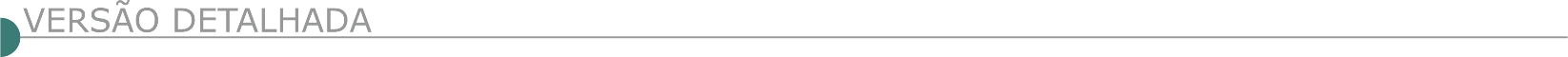 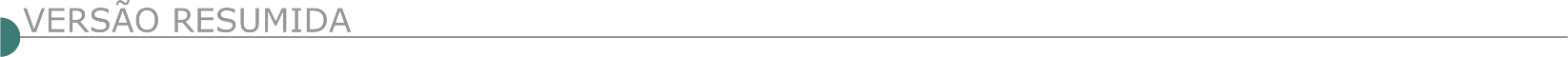 DEPARTAMENTO MUNICIPAL DE ÁGUA E ESGOTO DE CAMPO BELO/MG AVISO DE LICITAÇÃO - TOMADA DE PREÇO Nº 05/2020 - O DEPARTAMENTO MUNICIPAL DE ÁGUA E ESGOTO DE CAMPO BELO/MG Torna público que realizará licitação na modalidade Tomada de Preço, tipo menor preço global, cujo objeto é a CONTRATAÇÃO DE MÃO DE OBRA COM FORNECIMENTO DE MATERIAIS PARA CONSTRUÇÃO DE REDES NA RUA JUCA BARBOSA, conforme edital e anexos. Abertura: 18/06/2020, as 08.30 horas. Local: Sala de Licitações do Demae, situada na Avenida Sete de Setembro, 363, Centro, Campo Belo/MG. Retirada do Edital no site www.demaecb.com.br. Informações pelo telefone (35) 3831-1087 ou pelo correio eletrônico: demae@demaecb.com.br.SERVIÇO AUTÔNOMO DE AGUA E ESGOTO DE PASSOS-MG TOMADA DE PREÇOS 007/2020 O Serviço Autônomo de Agua e Esgoto fará realizar licitação, nos termos da Lei 8.666/93, na modalidade Tomada de Preços tipo menor preço global, visando à prestação de serviços gerais na área da EEE-3- Estação Elevatória de Esgoto. Prazo para cadastro: até as 15h do dia 12/06/2020. Prazo para recebimento de documentação e propostas: dia 17/06/2020 até ás 13:00h. Abertura dos envelopes de documentação: dia 17/06/2020 às 13:30h. O Edital encontra-se à disposição na sede do SAAE à Praça Monsenhor Messias Bragança, 131, centro, no horário de 12:00 as 17:00. Telefone: 35-3529-4256. E-mail angelabp58@hotmail.com. PREFEITURA MUNICIPAL DE ALBERTINA – AVISO DE LICITAÇÃO - PROCESSO Nº 43/2020 - TOMADA DE PREÇO 1/2020. A PMA/MG torna público que realizará TOMADA DE PREÇOS, Menor Preço Global, para contratação de empresa especializada em obras e serviços de engenharia para a execução de pavimentação de vias públicas em bloquetes sextavados para as ruas, totalizando 16.353,08 m² de pavimento em bloquete sextavado, conforme plantas, planilhas e memorial descritivo. O Edital está disponível, a partir do dia 27/05/2020, na sede da Prefeitura e no site www.albertina.mg.gov.br. Credenciamento: ocorrerá no dia 15/06/2020 08:45 horas. Certame: ocorrerá no dia 15/06/2020 09:00:00 horas, na sede da Prefeitura. Fone: (35)3446-1333. Joelma Aparecida dos Santos, Presidente da CPPREFEITURA MUNICIPAL DE ALVINÓPOLIS. PROCESSO LICITATÓRIO 110/2020 - TOMADA DE PREÇO 008/2020. Objeto: Contratação de empresa especializada para execução de obra de pavimentação, recapeamento e drenagem de vias públicas das seguintes ruas: Rua Idílio Vitor Cota e Travessa 01, Rua Monsenhor Rafael, Rua Francisco Policarpo da Cruz, Rua José Martins Quintão, Rua E, Rua José Moreira Azevedo no município de Alvinópolis/MG, objeto do contrato de repasse nº 1066316-56 e proposta SICONV N°: 0033948/2019, a ser executado com os recursos financeiros disponibilizados por meio do convênio celebrado entre o município de Alvinópolis e União Federal, por intermédio do Ministério do Desenvolvimento Regional, representado pela Caixa Econômica Federal, por solicitação da Secretaria Municipal de Obras. Data da Sessão: Dia: 12/06/2020. Credenciamento: das 13:00 horas às 13:30 horas. Abertura dos envelopes: 13:30 horas. Local: Sala de Licitações, Prefeitura Municipal de Alvinópolis, Rua Monsenhor Bicalho, 201 – CEP 35.950-000. Edital disponível no site do município. Alvinópolis, 26 de maio de 2020.PREFEITURA MUNICIPAL DE CARAÍ - TOMADA DE PREÇO 009/2020 Será realizado no dia 15/06/2020, às 09:30 horas, a Tomada de Preço nº 009/2020 – Objeto: Contratação de empresa para execução de obra de pavimentação de ruas em pré-moldado de concreto - bloquete hexagonal, na sede do município de Caraí, zona rural e Distrito, com forneci- mento de materiais e mão de obra. Edital e informações encontram-se à disposição dos interessados na sala de licitações localizada na travessa 31 de março, nº 51, centro, tele/fax (0xx33)3531-1219, e-mail: licitação@carai.mg.gov.br, nos dias úteis, no horário de 07:00 às 13 horas.PREFEITURA MUNICIPAL DE CAPARAÓ AVISO DE LICITAÇÃO - PROCESSO Nº 046/2020 TOMADA DE PREÇOS Nº 001/2020Abertura para o dia 16 de junho de 2020 às 12:30, objeto: Contratação de empresa para a Reforma na Escola Sebastião Brinati, O edital completo encontra-se à disposição na sede da Prefeitura à Av. Américo V. de Carvalho, 120, Centro, Caparaó – MG, CEP 36834-000 ou através do site: www.caparao.mg.gov.br. PREFEITURA MUNICIPAL DE CARRANCAS/MG TOMADA DE PREÇOS Nº 005/2020 - PROCESSO Nº 026/2020. Objeto: Execução de obra para Recuperação de pavimentação existente incluindo retirada e pavimentação com bloquetes sextavados nas ruas 08 de Dezembro, Américo Brasileiro, Ezequiel Ribeiro Teixeira e José Orlando Ferreira (Bairro centro) e pavimentação asfáltica (CBUQ) na Rua Milton Campos (Bairro centro). Tipo: Empreitada por Menor Preço Global Por Lote, com recursos próprios. O edital completo no site www.carrancas.mg.gov.br ou junto a Prefeitura Municipal. Mais informações pelo e-mail licitacao@carrancas.mg.gov.br ou pelo telefone (35) 3327-1107. A abertura das propostas comerciais está prevista para o dia 17/06/2020, às 09 horas, no setor de licitações da Prefeitura Municipal de Carrancas.PREFEITURA MUNICIPAL DE CATUTI/MG AVISO DE LICITAÇÃO - TOMADA DE PREÇO Nº 03/2020 Torna público o aviso de licitação, referente ao Processo nº 033/2020 - Tomada de Preço nº 03/2020, objetivando a contratação de empresa especializada na execução de pavimentação asfáltica em vias urbanas na sede do município e no Distrito de Barreiro Branco, com vistas atender ao Contrato BDMG nº 284.974/20. Credenciamento: 15/06/2020 às 08:30hs. Abertura: 15/06/2020 às 09:00hs. Cadastramento às 12:00hs do dia 12/06/2020. Interessados manter contato (38) 3813-8110 ou e-mail: licitacoes@catuti.mg.gov.br ou diretamente na sede do município, na Pça. Presidente Vargas, 01, Centro - Catuti/MG no horário de 07:00hs às 12:00hs. PREFEITURA MUNICIPAL DE CURVELO/MG AVISO DE LICITAÇÃO – TOMADA DE PREÇOS Nº 012/2020 Objeto: Cont. emp. de engenharia para revitalização de calçada (construção de passeios) no entorno ao Centro Esportivo Pref. Paulo Dayrell de Oliveira, no Município de Curvelo/MG, com fornecimento de materiais, e conforme Cont. Financiamento Caixa Econômica Federal nº 0525927/2019 DVº:28 - Protocolo Envelopes Habilitação e Proposta: até dia 16/6/20 às 8h30min. Abertura: 16/6/20 às 9h. Inf./retirada Edital: Deptº. Suprimentos – (38)3722-2617. Av. D. Pedro II, 487, Centro, 2a a 6a feira, de 8 a 10 e 12 a 18h. PREFEITURA MUNICIPAL DE CURVELO/MG AVISO DE LICITAÇÃO – TOMADA DE PREÇOS Nº 011/2020 Objeto: Cont. emp. de engenharia para construção de 01 quadra poliesportiva com cobertura metálica e vestiários, com fornecimento de materiais, na Escola Municipal Maria Amália, no Município de Curvelo/ MG - Protocolo Envelopes Habilitação e Proposta: até dia 15/6/20 às 8h30min. Abertura: 15/6/20 às 9h. Inf./retirada Edital: Deptº. Suprimentos – (38)3722-2617. Av. D. Pedro II, 487, Centro, 2a a 6a feira, de 8 a 10 e 12 a 18h. PREFEITURA MUNICIPAL DE DIVINÓPOLIS - COMUNICADO DE RETIFICAÇÃO. PROCESSO LICITATÓRIO Nº. 112/2020 – TOMADA DE PREÇOS Nº. 007/2020 OBJETO: Contratação de empresa para a execução das obras de drenagem pluvial, pavimentação para conclusão do acesso do viaduto sobre o ramal ferroviário na Estrada DVL 120 - Complexo da Ferradura - Convênio Nº 012/2010 - SEDE. O edital foi retificado, estando disponível no endereço eletrônico: www.divinopolis.mg.gov.br. Ficando remarcado a abertura dos envelopes para o dia 19/06/2020 às 09h:00min.PREFEITURA MUNICIPAL DE DORES DE CAMPOS - PROCESSO Nº 31/2020 – TOMADA DE PREÇOS Nº 05/2020 Contratação de empresa especializada para execução de calçamento em pedra poliédrica em pontos críticos das estradas rurais do Matias, Caxambu de Baixo e Canavial. Os interessados poderão retirar o edital no site: http://www.doresdecampos.mg.gov.br, ou solicitar por e-mail a licitagovdores@doresnet.com.br e deverão cadastrar até 10/06/2020. O recebimento dos envelopes de habilitação e proposta será até às 14:00 horas do dia 15/06/2020 e serão abertos os envelopes de habilitação às 14:00 horas, na mesma data. Dores de Campos, 28 de maio de 2020. PREFEITURA MUNICIPAL DE ESMERALDAS/MG AVISO DE LICITAÇÃO: TOMADA DE PREÇOS Nº 002/2020. Tipo: Menor preço por lote. Objeto: Contratação de empresa para execução de obra de pavimentação asfáltica da Rua Quatro, Bairro Jardim Bandeirantes, decorrente do Contrato de Repasse OGU Caixa 1053.338-66/2018 Proposta 35878/2018 Convenio SICONV 865845/2018 e pavimentação da Av. Pres. Juscelino Kubitschek de Oliveira, Bairro centro, decorrente do contrato de repasse OGU Caixa 1052.676-25/2018 Proposta 032129/2018 Convenio SICONV 867092/2018. Recebimento dos envelopes até as 09h30m do dia 15/06/2020. Abertura dos envelopes: as 09h35m do dia 15/06/2020. O Edital poderá ser obtido no site www.esmeraldas.mg.gov.br no link >> “Editais e Licitações” ou solicitado pelo Telefone (31)3538- 8885. Interessados em participar da licitação e que não possuírem cadastro junto a Prefeitura de Esmeraldas, deverão apresentar documentos para cadastro até o dia 10/06/2020. PREFEITURA MUNICIPAL DE FORMIGA/MG PROCESSO DE LICITAÇÃO Nº. 073/2020 – MOD. TOMADA DE PREÇO Nº 010/2020 Regime De Execução: Empreitada por preço global – TIPO: Menor preço. OBJETO: Contratação de empresa especializada para executar obras de drenagem pluvial e pavimentação em asfalto (CBUQ), em área urbana do Município de Formiga, por meio de recursos do convênio 885021/2019, firmado entre o Município de Formiga e o Ministério do Desenvolvimento Regional no Programa Planejamento Urbano. A entrega dos envelopes será até as 08:00 hs e a abertura às 08:10 min, dia 15/06/2020. Local: R. Barão de Piumhi 92-A, Diretoria de Compras Públicas, Formiga – MG. Informações: telefones (37) 3329-1843 / 3329-1844; e-mail: licitacao@formiga.mg.gov.br. Edital disponível no site: www.formiga.mg.gov.br. PROCESSO DE LICITAÇÃO Nº. 074/2020 – MOD. TOMADA DE PREÇO Nº 011/2020 Regime De Execução: Empreitada por preço global – TIPO: Menor preço. OBJETO: Contratação de empresa especializada para executar obras de pavimentação da Avenida Maria José Vaz, em asfalto (CBUQ), no bairro Recanto da Praia em área urbana do Município de Formiga, por meio de recursos do convênio 889383/2019, firmado entre o Município de Formiga e o Ministério do Desenvolvimento Regional no Programa Planejamento Urbano. A entrega dos envelopes será até as 13:00 hs e a abertura às 13:10 min, dia 15/06/2020. Local: R. Barão de Piumhi 92-A, Diretoria de Compras Públicas, Formiga – MG. Informações: telefones (37) 3329-1843 / 3329-1844; e-mail: licitacao@formiga.mg.gov.br. Edital disponível no site: www.formiga.mg.gov.br. PREFEITURA MUNICIPAL DE GUARACIABA – AVISO DE LICITAÇÃO - PROCESSO 133/2020 – TOMADA DE PREÇOS 006/2020. A Prefeitura Municipal de Guaraciaba/MG torna público que realizará, em sua sede à Rua Direita, 92, Centro, tomada de preços objetivando a contratação de empresa especializada para execução de obras de pavimentação, drenagem, meio fio, sarjeta e sinalização da Rua General Dutra no Município de Guaraciaba/MG, conforme convênio SICONV nº 865952/2018, firmado com a Caixa Econômica Federal, de acordo com as especificações constantes no projeto básico, planilha orçamentária, cronograma físico-financeiro e memorial descritivo, no dia 15/06/2020, às 09h. Edital disponível em: http://www.guaraciaba.mg.gov.br/publicacoes/editais-licitacoes. Maiores informações: licitacao@guaraciaba.mg.gov.br e (31)3893-5130. PREFEITURA MUNICIPAL DE INDIANÓPOLIS/MG EDITAL DE TOMADA DE PREÇO Nº 004/2020 RESUMO: O Sr. Prefeito Municipal, no uso de suas atribuições legais, torna público que com base na Lei Federal de nº 8.666, de 21 de junho de 1993 e alterações, fará realizar a TOMADA DE PREÇO N° 004/2020 do tipo MENOR PREÇO, visando a contratação de empresa especializada para execução do Projeto Arquitetônico para Reforma e Adaptação do Prédio da Unidade Mista de Saúde Batista Naves localizada na Rua Getúlio Magalhães, n° 82 no Município de Indianópolis/MG, conforme Memorial Descritivo e Projetos em anexo constantes no instrumento convocatório. A documentação e as propostas deverão ser entregues na sede da Prefeitura Municipal, à Praça Urias José da Silva n° 42 Centro, no dia 18 de junho de 2020, às 13h:30min. Ficam convocados à competição licitatória todos aqueles que tiverem interesse na matéria e que se enquadrarem nas condições estabelecidas no inteiro teor do Edital, cujas cópias poderão ser obtidas no endereço acima mencionado, em dias úteis, durante o expediente normal. As informações acaso pedidas serão dadas pessoalmente ou pelo fone: (34) 3245-2587 ou pelo E-mail: licitacaoindi@outlook.com. PREFEITURA MUNICIPAL DE INDIANÓPOLIS/MG EDITAL DE TOMADA DE PREÇO Nº 003/2020 RESUMO: O Sr. Prefeito Municipal, no uso de suas atribuições legais, torna público que com base na Lei Federal de nº 8.666, de 21 de junho de 1993 e alterações, fará realizar a TOMADA DE PREÇO N° 003/2020 do tipo MENOR PREÇO, visando a contratação de empresa especializada para Execução do Projeto Arquitetônico e Paisagístico para Reforma, Revitalização e Modernização da Praça Urias José da Silva, localizada na Região Central da Cidade de Indianópolis/MG, com área total de 3.212,81 m², conforme Memorial Descritivo e Projetos em anexo constantes no instrumento convocatório. A documentação e as propostas deverão ser entregues na sede da Prefeitura Municipal, à Praça Urias José da Silva n° 42 Centro, no dia 18 de junho de 2020, às 08h:30min. Ficam convocados à competição licitatória todos aqueles que tiverem interesse na matéria e que se enquadrarem nas condições estabelecidas no inteiro teor do Edital, cujas cópias poderão ser obtidas no endereço acima mencionado, em dias úteis, durante o expediente normal. As informações acaso pedidas serão dadas pessoalmente ou pelo fone: (34) 3245-2587 ou pelo E-mail: licitacaoindi@outlook.com. PREFEITURA MUNICIPAL DE ITAÚNA-MG TOMADA DE PREÇOS 011/2020A Prefeitura de Itaúna torna público o processo licitatório 163/2020, na modalidade Tomada de Preços nº 011/2020. Abertura para o dia 16/06/2020 às 08h30. Objeto: Contratação de empresa especializada para execução de sondagem a percussão e elaboração de projetos executivos complementares para a construção de quadra coberta do NAC Curumim, localizado na Rua Rio Negro, nº 80, bairro Novo Horizonte, Itaúna/MG. A íntegra do Edital e seus anexos estarão disponíveis no site www.itauna.mg.gov.br - www.itauna.mg.gov.br no dia 26/05/2020.PREFEITURA MUNICIPAL DE ITAÚNA-MG TOMADA DE PREÇOS 010/2020 A Prefeitura de Itaúna torna público o processo licitatório 162/2020, na modalidade Tomada de Preços/ nº 010/2020. Abertura para o dia 15/06/2020 às 08h30. Objeto: Contratação de empresa especializada em construção civil para prestação de serviços, execução de reforma e adequação do imóvel onde funcionará a Unidade Básica de Saúde do Bairro Morro do Engenho, localizado na Rua Hélio Rodrigues, nº 210, Bairro Morro do Engenho, Itaúna/MG. A íntegra do Edital e seus anexos estarão disponíveis no site www.itauna.mg.gov.br -www.itauna.mg.gov.br no dia 26/05/2020.PREFEITURA MUNICIPAL DE LUMINÁRIAS/MG PROCESSO LICITATÓRIO Nº 43/2020 – TOMADA DE PREÇOS Nº 04/2020Para a contratação de empresa especializada em engenharia, para a reforma da Escola Municipal Francisco Diniz, com fornecimento de material e mão de obra, no Município de Luminárias/MG. Abertura: 15/06/2020 às 09:30 hs. Edital disponível no endereço site. www.luminarias.mg.gov.br. PROCESSO LICITATÓRIO Nº 44/2020 – TOMADA DE PREÇOS Nº 05/2020Para a contratação de empresa especializada em engenharia em regime de empreitada global para a reforma e revitalização no monumento do Cristo Redentor, no Município de Luminárias/ MG, em atendimento à Secretaria Municipal de Desenvolvimento Urbano. Abertura: 15/06/2020 às 13:30 hs. Edital disponível no endereço site. www.luminarias.mg.gov.br. PROCESSO LICITATÓRIO Nº 45/2020 TOMADA DE PREÇOS Nº 06/2020Para a contratação de empresa especializada em engenharia em regime de empreitada global para a revitalização e paisagismo no canteiro central da Avenida Florenzano, no Município de Luminárias/MG, em atendimento à Secretaria Municipal de Desenvolvimento Urbano. Abertura: 16/06/2020 às 09:30 hs. Edital disponível no endereço site. www.luminarias.mg.gov.br. PROCESSO LICITATÓRIO Nº 46/2020 TOMADA DE PREÇOS Nº 07/2020, para a contratação de empresa especializada em engenharia em regime de empreitada global para a pavimentação com bloquetes sextavado de concreto em trechos de estrada vicinal, no Morro do Areião, no Município de Luminárias/ MG, em atendimento à Secretaria Municipal de Desenvolvimento Urbano. Abertura: 16/06/2020 às 13:30 hs. Edital disponível no endereço site. www.luminarias.mg.gov.br. PREFEITURA MUNICIPAL DE MANTENA - TOMADA DE PREÇOS 006/2020. A Prefeitura Municipal de Mantena comunica que está aberto Processo Licitatório nº 052/2020, na modalidade Tomada de Preços nº 006/2020, tipo menor preço por valor total, objetivando a contratação de empresa de engenharia para prestação de serviços de mão de obra de pavimentação de 987,00 m² de diversas vias públicas, Rua Treze de Maio e Travessa Minas Gerais no Município de Mantena-MG. A Sessão de abertura será dia 22 de junho de 2020, às 13h30, no setor de Licitações da Prefeitura Municipal de Mantena, Av. José Mol, 216 – 1º Andar - Centro – Mantena – MG. O Edital encontra-se à disposição dos interessados no endereço informado, no horário das 13h00 às 17h00 e no Site Oficial do Município: www.mantena.mg.gov.br. Informações: (33)3241-1325.TOMADA DE PREÇOS 005/2020A Prefeitura Municipal de Mantena comunica que está aberto Processo Licitatório nº 050/2020, na modalidade tomada de preços nº 005/2020, tipo menor preço por valor total, objetivando a contratação de empresa de engenharia para prestação de serviços de mão de obra de pavimentação de 3.998,78 m² na Rua Poços de Calda, do Bairro Philadelfia, no município de Mantena/MG. A Sessão de abertura será dia 22 de junho de 2020, às 09h00, no setor de Licitações da Prefeitura Municipal de Mantena, Av. José Mol, 216 – 1º Andar - Centro – Mantena – MG. O Edital encontra-se à disposição dos interessados no endereço informado, no horário das 13h00 às 17h00 e no Site Oficial do Município: www.mantena.mg.gov.br. Informações: (33)3241-1325. TOMADA DE PREÇOS 003/2020A Prefeitura Municipal de Mantena comunica que está aberto Processo Licitatório nº 048/2020, na modalidade tomada de preços nº 003/2020, tipo Menor Preço por valor total, objetivando a contratação de empresa qualificada para serviço de recapeamento asfáltico em trecho na Rua Lair Batista de Souza, no total de 1.017,90 m2. A Sessão de abertura será dia 19 de junho de 2020, às 09h00, no setor de Licitações da Prefeitura Municipal de Mantena, Av. José Mol, 216 – 1º Andar - Centro – Mantena – MG. O Edital encontra-se à disposição dos interessados no mesmo local, das 13h00 às 17h00, e no Site Oficial do Município: www.mantena.mg.gov.br. Informações: (33)3241-1325. TOMADA DE PREÇOS 004/2020A Prefeitura Municipal de Mantena comunica que está aberto Processo Licitatório nº 049/2020, na modalidade Tomada de Preços nº 004/2020, tipo menor preço por valor total, objetivando a contratação de empresa de engenharia para prestação de serviços de mão de obra de pavimentação de 2.682,77 m² de diversas vias públicas do Bairro 13 de Junho em Mantena-MG. A Sessão de abertura será dia 19 de junho de 2020, às 13h30, no setor de Licitações da Prefeitura Municipal de Mantena, Av. José Mol, 216 – 1º Andar - Centro – Mantena – MG. O Edital encontra-se à disposição dos interessados no endereço informado, no horário das 13h00 às 17h00 e no Site Oficial do Município: www.mantena.mg.gov.br. Informações: (33)3241-1325.PREFEITURA MUNICIPAL DE MATOZINHOS - MG – PROCESSO LICITATÓRIO 63/PMM/2020, TOMADA DE PREÇOS 10/PMM/2020,Torna público, para conhecimento dos interessados, cujo objeto é Contratação de empresa para aplicação de 1000 toneladas de CBUQ (Concreto Betuminoso Usinado e Quente)- OTB, faixa C- cap. 50/70, espalhamento manual, incluindo o transporte da usina até locais de aplicação, limpeza dos buracos, regularização e compactação, pavimentação asfáltica, compactação com placa vibratória ou rolo, destinados à “Operação Tapa Buraco”, em diversas ruas e avenidas do município de Matozinhos e distrito de Mocambeiro, previamente definidas pela Secretaria Municipal de Desenvolvimento Urbano, com abertura para o dia 19/06/2020 às 09:30h. O edital já está disponível no site www.matozinhos.mg.gov.br. PREFEITURA MUNICIPAL DE NOVA ERA – MG, TOMADA DE PREÇOS Nº 04/2020Objeto: Construção de 10 casas populares na rua Olímpio Gomes da Silva, bairro da Estação em Nova Era/MG para atender a Secretaria Municipal de Desenvolvimento Econômico e Social. Data de cadastramento: até dia 15/06/2020. Data de entrega dos envelopes de documentação e proposta: dia 18/06/2020, até às 13:45 horas. Data de abertura dos envelopes de documentação: Dia 18/06/2020, às 14 horas. Editais disponíveis no Departamento de Compras, rua João Pinheiro, nº 91, Bairro Centro ou no site: www.novaera.mg.gov.br. Contatos através do telefone (31) 3861-4204. Laura Maria Carneiro de Araújo – Prefeita MunicipalPREFEITURA MUNICIPAL DE NOVA UNIÃO AVISO DE LICITAÇÃO PROCESSO 050/2020 TOMADA DE PREÇO: 001/2020 TORNA PÚBLICO para conhecimento dos interessados Tomada de Preço do tipo MENOR PREÇO POR Constitui objeto da presente licitação contratação de empresa para execução de pavimentação asfáltica em CBUQ na localidade do Carmo, através de convenio com a CEF, conforme descrição contida no Termo de Referência, anexo I deste Edital, pelo prazo de 12 (doze) meses. A entrega dos envelopes e abertura será no dia 16/06/2020 às 09:30 horas na sala de licitações da PMNU situada à Rua Presidente Kennedy, 29 Centro, Nova União/MG. Maiores informações e instrumento convocatório através do site: http:// www.novauniao.mg.gov.br/ ou e-maillicitacao@novauniao.mg.gov.br ou pelo telefone (31) 3685-1255 > Nova União, 26/05/2020 > Ailton Antônio Guimarães Rosa, Prefeito.PREFEITURA MUNICIPAL DE PEDRALVA/MG AVISO DE LICITAÇÃO – TOMADA DE PREÇO Nº 04/2020TIPO: menor preço global. OBJETO: contratação de empresa para reforma da quadra Professor Raimundo Martins e Quadra do Bairro Pitangueiras. ENTREGA DOS ENVELOPES: até às 09h30min do dia 27/05/2020. ABERTURA DA SESSÃO: dia27/05/2020 às 09h45min. AVISO DE LICITAÇÃO – TOMADA DE PREÇO Nº 05/2020. TIPO: menor preço global. OBJETO: contratação de empresa para construção de pista de caminhada em pavimentação asfáltica. ENTREGA DOS ENVELOPES: até às 09h30min do dia 26/05/2020. ABERTURA DA SESSÃO: dia26/05/2020 às 09h45min. Editais completos e informações estão disponíveis no sítio www.pedralva.mg.gov.br. PREFEITURA MUNICIPAL DE PORTEIRINHA AVISO DE REMARCAÇÃO DE LICITAÇÃO – TOMADA DE PREÇOS Nº. 04/2020 Menor preço Global. Objeto: Obra de Instalação de uma Sinalização Semafórica no cruzamento da Av. Major Fidêncio Cangussu com a Av. Arthur Bernardes no Centro da cidade. Nova data da Licitação: 15/06/2020 às 09:00hs. Local: Avenida Presidente Vargas, 01 – Centro, Porteirinha/ MG. Edital disponível no setor de licitação da prefeitura, www.porteirinha.mg.gov.br, informações (38) 3831- 1297 ou licitação@porteirinha.mg.gov.br. PREFEITURA MUNICIPAL DE SANTANA DO PARAÍSO. AVISO TOMADA DE PREÇOS Nº 006/2020 Contratação de empresa para serviços de engenharia para execução de obras de calçamento e drenagem pluvial da Rua Ana Campos no bairro Industrial. Abertura dia 16/06/2020 às 13:00 horas. Retirada do edital no; informações 31 3251 5448. PREFEITURA MUNICIPAL DE SÃO JOSÉ DO JACURI TOMADA DE PREÇO Nº.02/2020 PAL Nº.031/2020 Aviso redesignação data abertura Objeto: Contratação de empresa do ramo de engenharia especializada em recapeamento asfáltico em micro revestimento, em vias públicas, ruas Maranhão, Mestre Inhazinha, Praça Major Fulgêncio e Morro da Bucaina, conforme solicitação da Secretaria Municipal de Obras do Município de São José do Jacuri / MG e especificações no Edital e Anexos Tipo: menor preço global Data abertura redesignada: 15/06/2020 às 09:00 hs Justificativa: alteração itens 6.2.6.3.1 e 6.2.6.6.1 do edital, mantidas todas as demais condições Inf. Prefeitura tel.:(33)34331314 E-mail: licitaja@hotmail.com.br. PREFEITURA MUNICIPAL DE SÃO JOSÉ DA LAPA/MG TOMADA DE PREÇOS nº 010/2020 O Município de São José da Lapa torna pública a reabertura da TOMADA DE PREÇOS nº 010/2020 para Contratação de Empresa especializada em serviços de Engenharia para Reforma da Praça Maria Lúcia dos Santos - DOM PEDRO I, em regime de empreitada por menor preço global, com abertura marcada para o dia 18/06/2020, às 13h. Cópia do edital completo no site: www.saojosedalapa.mg.gov.br, Fone: (031) 2010-1122, e-mail: licitacao2@saojosedalapa.mg.gov.br. TOMADA DE PREÇOS Nº 011/2020O Município de São José da Lapa torna pública a reabertura da TOMADA DE PREÇOS nº 011/2020 para Contratação de Empresa especializada em serviços de Engenharia para Execução de Instalação de Parquinhos, em regime de empreitada por menor preço global, com abertura marcada para o dia 22/06/2020, às 13h. Cópia do edital completo no site: www.saojosedalapa.mg.gov.br, Fone: (031) 2010-1122, e-mail: licitacao2@saojos. PREFEITURA MUNICIPAL DE TIROS/MG. TOMADA DE PREÇOS Nº 02/2020O Município de Tiros torna público a Tomada de Preços nº 02/2020. Objeto: Contratação de empresa para execução de obras e serviços de engenharia de Pavimentação Asfáltica. Abertura dos envelopes será dia 17/06/2020 às 09:00 horas. Mais informações poderão ser obtidas na sede da Prefeitura Municipal de Tiros, na Praça Santo Antônio, 170 - Centro. Telefone: (34) 3853-1221 e endereço eletrônico: www.tiros.mg.gov.br. PREFEITURA MUNICIPAL DE UBÁ T.P 01/2020Comunica a abertura das licitações por Tomada de Preços de número 01/2020, visando a contratação de empresa especializada para elaboração do Plano Municipal de Gestão Integrada de Resíduos Sólidos - PMGIRS, do município de Ubá, incluindo consultoria, na bacia hidrográfica do Rio Paraíba do Sul, com recursos vinculados ao Convênio de Cooperação Mútua nº. 05/2019 entre o município e a AGEVAP - Associação Pró-Gestão das Águas da Bacia Hidrográfica do Rio Paraíba do Sul, de conformidade com as especificações contidas no edital e seus anexos. A abertura iniciará no dia 17 de junho de 2020, às 14 horas, no salão de reuniões da Prefeitura, situado na Praça São Januário, 238 e Tomada de Preços de número 02/2020, visando a contratação de empresa especializada para execução dos serviços de revitalização ambiental, oriundo do Projeto deste município, aprovado junto a Agência Nacional de Águas - ANA, denominado “Produtores de Água de Ubá” - Revitalização de pequenas bacias hidrográficas de cabeceiras à montante das ETA’s de captação para o município de Ubá, de conformidade com o Contrato de Repasse nº. 878978/2018, firmado pelo Município de Ubá, junto à União Federal, por intermédio da Agência Nacional de Águas, representada pela Caixa Econômica Federal, de conformidade com as especificações contidas no edital e seus anexos. A abertura iniciará no dia 18 de junho de 2020, às 14 horas, no salão de reuniões da Prefeitura, situado na Praça São Januário, 238. Ubá, 26 de maio de 2020 -André Resende Padilha - Presidente da Comissão Permanente de Licitação. Editais completos disponíveis na internet no endereço www.uba.mg.gov.br. Outras informações tel. (32)3301-6109. E-mail compras@uba.mg.gov.br. MINISTÉRIO DA EDUCAÇÃO SECRETARIA EXECUTIVA - SUBSECRETARIA DE PLANEJAMENTO E ORÇAMENTO - INSTITUTO FEDERAL DE EDUCAÇÃO, CIÊNCIA E TECNOLOGIA DO NORTE DE MINAS GERAIS - INSTITUTO FEDERAL DE EDUCACAO CIENCIA E TECNOLOGIA DO NORTE DE MINAS GERAIS - CAMPUS DIAMANTINA - RDC ELETRÔNICO Nº 1/2020Objeto: Objeto: Contratação de empresa especializada para execução da obra de construção do Prédio de Ensino: Salas de aula, Laboratórios e Área de Convivência do IFNMG - Campus Diamantina, mediante o regime de empreitada por preço global, conforme especificações do Projeto Básico (Anexo I deste Edital), e demais condições, quantidades e exigências estabelecidas neste Edital e em seus anexos. Edital a partir de: 29/05/2020 das 08:30 às 11:30 Hs e das 13:30 às 16:30 - Endereço: Fazenda Biribiri S/n - Diamantina (MG) -Telefone: (0xx38) 32187372 - Entrega da Proposta: 29/05/2020 às 08:30.GOVERNO DO ESTADO DO PARANÁ COMPANHIA DE SANEAMENTO DO PARANÁ AVISO DE LICITAÇÃO Nº 132/2020 Objeto: Execução de obras de implantação do sistema de esgoto sanitário do município de Iretama, compreendendo a implantação de ETE (Estação de Tratamento de Esgoto) em concreto, rede coletora e ligações prediais, com fornecimento total de materiais hidráulicos/equipamentos, conforme detalhado nos anexos do edital. Recursos: CAIXA. Abertura da Licitação: 10h do dia 6/8/2020. Informações complementares: Podem ser obtidas na Sanepar à Rua Engenheiros Rebouças, 1376 - Curitiba/PR, Fones (41)3330- 3910/3330-3128, ou pelo site http://licitacao.sanepar.com.br/.AVISO DE LICITAÇÃO Nº 136/2020 Objeto: Execução de obras de ampliação do sistema de esgoto sanitário do município de Guarapuava, com fornecimento total de materiais hidráulicos/equipamentos, conforme detalhado nos anexos do edital. Recursos: BNDES. Abertura da Licitação: 10h do dia 25/6/2020. Informações complementares: Podem ser obtidas na Sanepar à Rua Engenheiros Rebouças, 1376 - Curitiba/PR, Fones (41)3330-3910/3330-3128, ou pelo site http://licitacao.sanepar.com.br/. AVISO DE LICITAÇÃO Nº 146/2020 Objeto: Execução de obras de implantação do sistema de abastecimento de água na localidade Jardim Bom Pastor, no município de Campo Magro, conforme detalhado nos anexos do edital, sendo: Unidade A - Implantação de Reservatório Elevado; Unidade B - operacionalização e interligação do Poço 08, com fornecimento parcial de materiais. Recursos: CAIXA e Próprios. Abertura da Licitação: 11h do dia 25/6/2020. Informações complementares: Podem ser obtidas na Sanepar à Rua Engenheiros Rebouças, 1376 - Curitiba/PR, Fones (41)3330-3910/3330-3128, ou pelo site http://licitacao.sanepar.com.br/. ESTADODO ES- PREFEITURA MUNICIPAL DE SANTA MARIA DE JETIBÁ AVISO DE LICITAÇÃO CONCORRÊNCIA Nº 11/2020 O Município de Santa Maria de Jetibá-ES, através da Comissão Permanente de Licitação, torna público para conhecimento dos interessados que fará realizar às 8h30min do dia 01 de julho de 2020, na sala de reuniões da Comissão Permanente de Licitação, situada à Rua Dalmácio Espindula, 115, Centro, Santa Maria de Jetibá-ES, Concorrência nº 011/2020, tendo como objeto a contratação de empresa especializada para a execução de obra de implantação do sistema de abastecimento de água em Santa Luzia e Recreio, nesse município. Fonte de Recursos: Fundação Nacional de Saúde (FUNASA) o Convênio 2194/2017. O edital completo poderá ser retirado pelos interessados no site da Prefeitura Municipal: www.pmsmj.es.gov.br. Maiores esclarecimentos poderão ser obtidos através do telefone (27) 3263-4848.PREFEITURA MUNICIPAL DA SERRA SECRETARIA DE OBRAS AVISO DE LICITAÇÃO CONCORRÊNCIA PÚBLICA Nº 16/2020 O Município da Serra/ES, através da Comissão Permanente de Licitações de Obras e Serviços de Engenharia - CPL/SEOB, em atendimento a Secretaria de Obras, torna público que realizará licitação na modalidade Concorrência Pública Nº 016/2020 do tipo menor preço global, objetivando a CONTRATAÇÃO DE EMPRESA PARA EXECUÇÃO DA COMPLEMENTAÇÃO DE RECUPERAÇÃO HIDRÁULICA DA BACIA DO RIO JACARAIPE COM DESASSOREAMENTO E GALERIAS NA EST 126, NO MUNICÍPIO DA SERRA/ES. Os envelopes deverão ser entregues no dia 30 de junho de 2020 as 13:00 horas, na sede da CPL/SEOB, a Rua Maestro Antônio Cícero, nº. 111, Anexo SEOB - Térreo, Centro, Serra-ES. O Edital e anexos poderão ser obtidos mediante apresentação de Pendrive ou no site oficial do Município. Informações (027) 3291.2146.ESTADO DE SP - PREFEITURA MUNICIPAL DE MARÍLIA AV I S O CONCORRÊNCIA PÚBLICA Nº 3/2020 EDITAL DE LICITAÇÃO N.º 003/2020ÓRGÃO: Prefeitura Municipal de Marília. MODALIDADE: CONCORRÊNCIA PÚBLICA. OBJETO: Fornecimento de material e mão de obra para execução de serviços de REFORMA DA PRAÇA SÃO BENTO- Marília - SP, conforme planilha de custos, memorial descritivo e projetos anexos. TERMO DE CONTINUIDADE: Após DELIBERAÇÃO do TCESP, TC-00011869.989.20-2, daremos continuidade ao presente Certame com as devidas adequações. Ficam alteradas as datas, conforme segue: ENCERRAMENTO: Dia 30/06/2020 às 09:30 horas. ABERTURA: Dia 30/06/2020 às 09:40 horas. O TERMO DE CONTINUIDADE em sua íntegra está disponível no site www.marilia.sp.gov.br/licitacao. Demais informações poderão ser obtidas pelo e-mail: licitacao3@marilia.sp.gov.br. 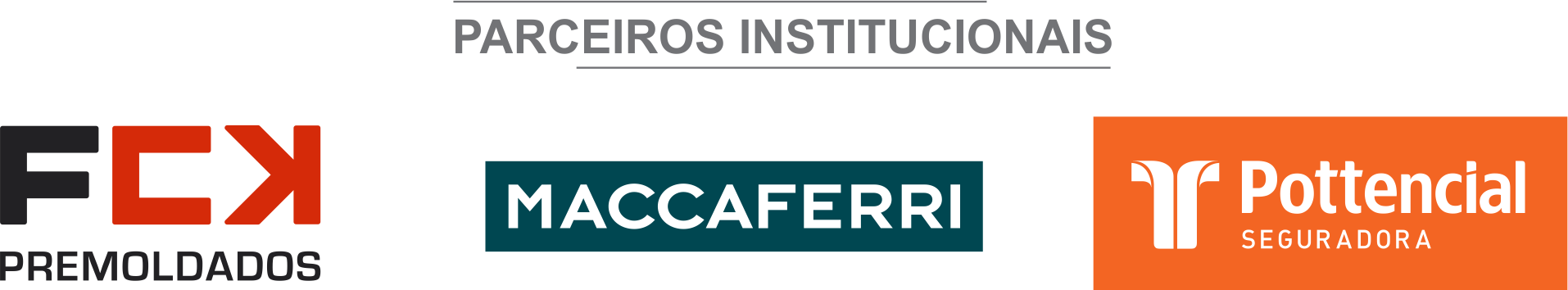 ÓRGÃO LICITANTE: SMOBIEDITAL: AVISO E CONVOCAÇÃO -CONTRATAÇÃO EMERGENCIAL - Nº PROCESSO: 01-039.928/20-73Endereço: Rua dos Guajajaras, 1107 – 12° andar - Centro, Belo Horizonte - MG, 30180-105Informações: Telefone: (31) 3277-8102 - (31) 3277-5020 Sites: www.licitacoes.caixa.gov.br e www.pbh.gov.br - E-mail cpl.sudecap@pbh.gov.br Endereço: Rua dos Guajajaras, 1107 – 12° andar - Centro, Belo Horizonte - MG, 30180-105Informações: Telefone: (31) 3277-8102 - (31) 3277-5020 Sites: www.licitacoes.caixa.gov.br e www.pbh.gov.br - E-mail cpl.sudecap@pbh.gov.br OBJETO:  O MUNICÍPIO DE BELO HORIZONTE, por meio da Secretaria Municipal de Obras e Infraestrutura – SMOBI e Superintendência de Desenvolvimento da Capital – SUDECAP, torna público a realização de SESSÃO PÚBLICA para abertura de propostas comerciais com o objetivo de contratação de empresa para execução dos serviços emergenciais para o restabelecimento das vigas estroncas do canal Ribeirão Arrudas, e CONVOCA todos os interessados a apresentarem proposta comercial (orçamentos), conforme disposto abaixo: OBJETO: EXECUÇÃO DE SERVIÇOS EMERGENCIAIS PARA O RESTABELECIMENTO DAS VIGAS ESTRONCAS DO CANAL DO RIBEIRÃO ARRUDAS. REGIME DE EXECUÇÃO: EMPREITADA POR PREÇO UNITÁRIO. CONTRATAÇÃO: EMERGENCIAL, POR MEIO DE DISPENSA DE LICITAÇÃO, COM FUNDAMENTO NO ART. 24, IV DA LEI Nº 8.666, DE 1993. CRITÉRIO DE ELEIÇÃO DA FUTURA CONTRATADA: A proposta vencedora será aquela que apresentar o MENOR VALOR GLOBAL dentre as propostas apresentadas. Está disponível na Superintendência de Desenvolvimento da Capital a planilha de quantitativos para elaboração da proposta comercial, a qual deve respeitar os critérios e condições estabelecidos na referida planilha. A empresa deverá também comprovar o preenchimento dos requisitos de habilitação estabelecidos na Lei nº 8.666, de 1993. Os critérios de habilitação técnica estão devidamente estabelecidos no memorial descritivo constante do processo administrativo em referência, o qual poderá ser obtivo pelas interessadas nos termos abaixo.OBTENÇÃO DA DOCUMENTAÇÃO PARA ELABORAÇÃO DA PROPOSTA: As empresas interessadas em apresentar proposta deverão entrar em contato com a Diretoria de Obras da Superintendência de Desenvolvimento da Capital – SUDECAP, para recebimento dos documentos técnicos, inclusive projetos e planilha de quantitativos, a partir da data desta publicação, por meio do e-mail diretoriadeobras.sudecap@pbh.gov.br. A ENTREGA DOS ENVELOPES COM AS PROPOSTAS DEVE OCORRER ATÉ A DATA E HORÁRIO DE ABERTURA DA SESSÃO: Fica designada sessão de abertura das propostas comerciais para às 14H30MIN do dia 02/06/2020 (TERÇAFEIRA), na sede da Superintendência de Desenvolvimento da Capital – SUDECAP e da Secretaria Municipal de Obras e Infraestrutura - SMOBI, localizada na Rua dos Guajajaras, nº 1107- Térreo, Bairro Lourdes, em Belo Horizonte/MG, CEP: 30180-910.Os interessados poderão apresentar os envelopes pessoalmente, na própria sessão, ou protocolar, até as 14h30min do dia 02/06/2020 (TERÇAFEIRA) no Setor de Protocolos, situado no endereço da sede da Superintendência de Desenvolvimento da Capital – SUDECAP e da Secretaria Municipal de Obras e Infraestrutura - SMOBI. O horário de funcionamento do Setor de Protocolos é de segunda a sexta-feira, de 8hs às 12 hs e das 13hs30min às 17hs. Fica facultada a presença de um representante por empresa concorrente, o qual deve comparecer munido dos documentos que o habilitam a representar a empresa concorrente. Em virtude da pandemia do COVID-19, o representante deverá portar máscara de proteção individual, ficando desde já estabelecido que a presença de representante sem a referida proteção é fato impeditivo de participação na sessão pública (o que não impedirá a consideração da proposta da empresa).OBJETO:  O MUNICÍPIO DE BELO HORIZONTE, por meio da Secretaria Municipal de Obras e Infraestrutura – SMOBI e Superintendência de Desenvolvimento da Capital – SUDECAP, torna público a realização de SESSÃO PÚBLICA para abertura de propostas comerciais com o objetivo de contratação de empresa para execução dos serviços emergenciais para o restabelecimento das vigas estroncas do canal Ribeirão Arrudas, e CONVOCA todos os interessados a apresentarem proposta comercial (orçamentos), conforme disposto abaixo: OBJETO: EXECUÇÃO DE SERVIÇOS EMERGENCIAIS PARA O RESTABELECIMENTO DAS VIGAS ESTRONCAS DO CANAL DO RIBEIRÃO ARRUDAS. REGIME DE EXECUÇÃO: EMPREITADA POR PREÇO UNITÁRIO. CONTRATAÇÃO: EMERGENCIAL, POR MEIO DE DISPENSA DE LICITAÇÃO, COM FUNDAMENTO NO ART. 24, IV DA LEI Nº 8.666, DE 1993. CRITÉRIO DE ELEIÇÃO DA FUTURA CONTRATADA: A proposta vencedora será aquela que apresentar o MENOR VALOR GLOBAL dentre as propostas apresentadas. Está disponível na Superintendência de Desenvolvimento da Capital a planilha de quantitativos para elaboração da proposta comercial, a qual deve respeitar os critérios e condições estabelecidos na referida planilha. A empresa deverá também comprovar o preenchimento dos requisitos de habilitação estabelecidos na Lei nº 8.666, de 1993. Os critérios de habilitação técnica estão devidamente estabelecidos no memorial descritivo constante do processo administrativo em referência, o qual poderá ser obtivo pelas interessadas nos termos abaixo.OBTENÇÃO DA DOCUMENTAÇÃO PARA ELABORAÇÃO DA PROPOSTA: As empresas interessadas em apresentar proposta deverão entrar em contato com a Diretoria de Obras da Superintendência de Desenvolvimento da Capital – SUDECAP, para recebimento dos documentos técnicos, inclusive projetos e planilha de quantitativos, a partir da data desta publicação, por meio do e-mail diretoriadeobras.sudecap@pbh.gov.br. A ENTREGA DOS ENVELOPES COM AS PROPOSTAS DEVE OCORRER ATÉ A DATA E HORÁRIO DE ABERTURA DA SESSÃO: Fica designada sessão de abertura das propostas comerciais para às 14H30MIN do dia 02/06/2020 (TERÇAFEIRA), na sede da Superintendência de Desenvolvimento da Capital – SUDECAP e da Secretaria Municipal de Obras e Infraestrutura - SMOBI, localizada na Rua dos Guajajaras, nº 1107- Térreo, Bairro Lourdes, em Belo Horizonte/MG, CEP: 30180-910.Os interessados poderão apresentar os envelopes pessoalmente, na própria sessão, ou protocolar, até as 14h30min do dia 02/06/2020 (TERÇAFEIRA) no Setor de Protocolos, situado no endereço da sede da Superintendência de Desenvolvimento da Capital – SUDECAP e da Secretaria Municipal de Obras e Infraestrutura - SMOBI. O horário de funcionamento do Setor de Protocolos é de segunda a sexta-feira, de 8hs às 12 hs e das 13hs30min às 17hs. Fica facultada a presença de um representante por empresa concorrente, o qual deve comparecer munido dos documentos que o habilitam a representar a empresa concorrente. Em virtude da pandemia do COVID-19, o representante deverá portar máscara de proteção individual, ficando desde já estabelecido que a presença de representante sem a referida proteção é fato impeditivo de participação na sessão pública (o que não impedirá a consideração da proposta da empresa).FORMA DE APRESENTAÇÃO DOS ENVELOPES: O envelope deverá conter a proposta (de acordo com os critérios e limites contidos no Memorial Descritivo, Carta de Convocação, Planilhas, Projetos e demais documentos), e deverá estar fechado e rubricado no fecho, providenciado pela proponente em embalagem adequada às características de seu conteúdo, desde que inviolável, quanto às informações de que trata, até sua abertura, e contendo em sua parte externa os seguintes dizeres: À SECRETARIA MUNICIPAL DE OBRAS E INFRAESTRUTURA /E À SUPERINENDENCIA DE DESENVOLVIMENTO DA CAPITAL CONTRATAÇÃO EMERGENCIAL - RESTABELECIMENTO DAS VIGAS ESTRONCAS DO CANAL DO RIBEIRÃO ARRUDAS. PROPONENTE: (preencher com a razão social da proponente) CNPJ: (preencher com nº do CNPJ da proponente) ENDEREÇO: (preencher com o endereço da proponente) TELEFONE: (preencher com o telefone da proponente) E-MAIL: (preencher com o e-mail da proponente) REFERÊNCIA DE TEMPO: Horário de Brasília. DISPOSIÇÕES GERAIS: Não havendo expediente ou ocorrendo qualquer fato superveniente que impeça a realização da sessão de abertura dos envelopes e revelação das propostas na data marcada, a sessão será automaticamente transferida para o primeiro dia útil subsequente, no mesmo horário estabelecido, por meio presencial, desde que não haja comunicação da Administração em contrário. Dúvidas, esclarecimentos e demais informações poderão ser obtidas por meio do e-mail diretoria de obras. sudecap@pbh.gov.br. ÓRGÃO LICITANTE: COMPANHIA DE HABITAÇÃO DO ESTADO DE MINAS GERAIS – COHAB MINASÓRGÃO LICITANTE: COMPANHIA DE HABITAÇÃO DO ESTADO DE MINAS GERAIS – COHAB MINASÓRGÃO LICITANTE: COMPANHIA DE HABITAÇÃO DO ESTADO DE MINAS GERAIS – COHAB MINASEDITAL: LICITAÇÃO ELETRÔNICA COHAB MINAS Nº 023/2020EDITAL: LICITAÇÃO ELETRÔNICA COHAB MINAS Nº 023/2020Endereço: Sede na Cidade Adm. Pres. Tancredo Neves – BH/MGCidade Administrativa Presidente Tancredo NevesRod. Papa João Paulo II, 4001 – Ed. Gerais - 14º – Bairro Serra VerdeBELO HORIZONTE – MG - CEP: 31630-901 - www.cohab.mg.gov.br - endereço eletrônico: cpl@cohab.mg.gov.br Endereço: Sede na Cidade Adm. Pres. Tancredo Neves – BH/MGCidade Administrativa Presidente Tancredo NevesRod. Papa João Paulo II, 4001 – Ed. Gerais - 14º – Bairro Serra VerdeBELO HORIZONTE – MG - CEP: 31630-901 - www.cohab.mg.gov.br - endereço eletrônico: cpl@cohab.mg.gov.br Endereço: Sede na Cidade Adm. Pres. Tancredo Neves – BH/MGCidade Administrativa Presidente Tancredo NevesRod. Papa João Paulo II, 4001 – Ed. Gerais - 14º – Bairro Serra VerdeBELO HORIZONTE – MG - CEP: 31630-901 - www.cohab.mg.gov.br - endereço eletrônico: cpl@cohab.mg.gov.br Endereço: Sede na Cidade Adm. Pres. Tancredo Neves – BH/MGCidade Administrativa Presidente Tancredo NevesRod. Papa João Paulo II, 4001 – Ed. Gerais - 14º – Bairro Serra VerdeBELO HORIZONTE – MG - CEP: 31630-901 - www.cohab.mg.gov.br - endereço eletrônico: cpl@cohab.mg.gov.br Endereço: Sede na Cidade Adm. Pres. Tancredo Neves – BH/MGCidade Administrativa Presidente Tancredo NevesRod. Papa João Paulo II, 4001 – Ed. Gerais - 14º – Bairro Serra VerdeBELO HORIZONTE – MG - CEP: 31630-901 - www.cohab.mg.gov.br - endereço eletrônico: cpl@cohab.mg.gov.br OBJETO: A COMPANHIA DE HABITAÇÃO DO ESTADO DE MINAS GERAIS - COHAB MINAS, COM SEDE NA CIDADE ADMINISTRATIVA PRESIDENTE TANCREDO NEVES – RODOVIA PAPA JOÃO PAULO II, 4001 - 14° ANDAR – PRÉDIO GERAIS – BAIRRO SERRA VERDE – BELO HORIZONTE/MG, TORNA PÚBLICO QUE REALIZARÁ A LICITAÇÃO ELETRÔNICA N° COHAB MINAS 023/2020, COM MODO DE DISPUTA FECHADO; CRITÉRIO DE JULGAMENTO DE MAIOR DESCONTO A SER APLICADO LINEARMENTE SOBRE A PLANILHA DA COHAB MINAS; SOB O REGIME DE EMPREITADA POR PREÇO GLOBAL, OBJETIVANDO SELECIONAR EMPRESA DO RAMO DE ATIVIDADES DA CONSTRUÇÃO CIVIL, PARA A IMPLANTAÇÃO E CONSTRUÇÃO DE 26 UNIDADES HABITACIONAIS, PADRÃO MG.91-I-2-45, NO EMPREENDIMENTO LOTEAMENTO MONTE VERDE; TERRAPLENAGEM/OBRAS COMPLEMENTARES, NO MUNICÍPIO DE TURVOLÂNDIA/MG, CONFORME PROJETOS, PLANILHAS E ESPECIFICAÇÕES TÉCNICAS, COMPONENTES DESTE EDITAL DE LICITAÇÃO, NO ÂMBITO DO PROGRAMA PARCERIAS – IMÓVEL NA PLANTA – CARTA DE CRÉDITO ASSOCIATIVO – FGTS – PROGRAMA MINHA CASA MINHA VIDA - PMCMV.OBJETO: A COMPANHIA DE HABITAÇÃO DO ESTADO DE MINAS GERAIS - COHAB MINAS, COM SEDE NA CIDADE ADMINISTRATIVA PRESIDENTE TANCREDO NEVES – RODOVIA PAPA JOÃO PAULO II, 4001 - 14° ANDAR – PRÉDIO GERAIS – BAIRRO SERRA VERDE – BELO HORIZONTE/MG, TORNA PÚBLICO QUE REALIZARÁ A LICITAÇÃO ELETRÔNICA N° COHAB MINAS 023/2020, COM MODO DE DISPUTA FECHADO; CRITÉRIO DE JULGAMENTO DE MAIOR DESCONTO A SER APLICADO LINEARMENTE SOBRE A PLANILHA DA COHAB MINAS; SOB O REGIME DE EMPREITADA POR PREÇO GLOBAL, OBJETIVANDO SELECIONAR EMPRESA DO RAMO DE ATIVIDADES DA CONSTRUÇÃO CIVIL, PARA A IMPLANTAÇÃO E CONSTRUÇÃO DE 26 UNIDADES HABITACIONAIS, PADRÃO MG.91-I-2-45, NO EMPREENDIMENTO LOTEAMENTO MONTE VERDE; TERRAPLENAGEM/OBRAS COMPLEMENTARES, NO MUNICÍPIO DE TURVOLÂNDIA/MG, CONFORME PROJETOS, PLANILHAS E ESPECIFICAÇÕES TÉCNICAS, COMPONENTES DESTE EDITAL DE LICITAÇÃO, NO ÂMBITO DO PROGRAMA PARCERIAS – IMÓVEL NA PLANTA – CARTA DE CRÉDITO ASSOCIATIVO – FGTS – PROGRAMA MINHA CASA MINHA VIDA - PMCMV.OBJETO: A COMPANHIA DE HABITAÇÃO DO ESTADO DE MINAS GERAIS - COHAB MINAS, COM SEDE NA CIDADE ADMINISTRATIVA PRESIDENTE TANCREDO NEVES – RODOVIA PAPA JOÃO PAULO II, 4001 - 14° ANDAR – PRÉDIO GERAIS – BAIRRO SERRA VERDE – BELO HORIZONTE/MG, TORNA PÚBLICO QUE REALIZARÁ A LICITAÇÃO ELETRÔNICA N° COHAB MINAS 023/2020, COM MODO DE DISPUTA FECHADO; CRITÉRIO DE JULGAMENTO DE MAIOR DESCONTO A SER APLICADO LINEARMENTE SOBRE A PLANILHA DA COHAB MINAS; SOB O REGIME DE EMPREITADA POR PREÇO GLOBAL, OBJETIVANDO SELECIONAR EMPRESA DO RAMO DE ATIVIDADES DA CONSTRUÇÃO CIVIL, PARA A IMPLANTAÇÃO E CONSTRUÇÃO DE 26 UNIDADES HABITACIONAIS, PADRÃO MG.91-I-2-45, NO EMPREENDIMENTO LOTEAMENTO MONTE VERDE; TERRAPLENAGEM/OBRAS COMPLEMENTARES, NO MUNICÍPIO DE TURVOLÂNDIA/MG, CONFORME PROJETOS, PLANILHAS E ESPECIFICAÇÕES TÉCNICAS, COMPONENTES DESTE EDITAL DE LICITAÇÃO, NO ÂMBITO DO PROGRAMA PARCERIAS – IMÓVEL NA PLANTA – CARTA DE CRÉDITO ASSOCIATIVO – FGTS – PROGRAMA MINHA CASA MINHA VIDA - PMCMV.DATAS:Entrega: 29/06/2020, até ás 09:00.Abertura: 29/06/2020, ás 09:00.Visita: - agendamento prévio.Prazo de Execução: 180 dias.DATAS:Entrega: 29/06/2020, até ás 09:00.Abertura: 29/06/2020, ás 09:00.Visita: - agendamento prévio.Prazo de Execução: 180 dias.VALORESVALORESVALORESVALORESVALORESValor Estimado da ObraCapital Social Garantia de PropostaGarantia de PropostaValor do EditalR$ 1.926.534,69R$ 190.000,00R$19.000,00R$19.000,00R$ -CAPACIDADE TÉCNICA: Edificações: conjuntos habitacionais; ou conjunto de unidades padrão similar à conjunto habitacional.CAPACIDADE TÉCNICA: Edificações: conjuntos habitacionais; ou conjunto de unidades padrão similar à conjunto habitacional.CAPACIDADE TÉCNICA: Edificações: conjuntos habitacionais; ou conjunto de unidades padrão similar à conjunto habitacional.CAPACIDADE TÉCNICA: Edificações: conjuntos habitacionais; ou conjunto de unidades padrão similar à conjunto habitacional.CAPACIDADE TÉCNICA: Edificações: conjuntos habitacionais; ou conjunto de unidades padrão similar à conjunto habitacional.CAPACIDADE OPERACIONAL:Edificações: conjuntos habitacionais ou conjunto de unidades padrão similar à conjunto habitacional, com área construída mínima de 580,00 m² (quinhentos e oitenta metros quadrados), EM UM ÚNICO ATESTADO OU O SOMATÓRIO DE ATESTADOS, DESDE QUE AS OBRAS ATESTADAS TENHAM SIDO EXECUTADAS EM PERÍODO CONCOMITANTE.CAPACIDADE OPERACIONAL:Edificações: conjuntos habitacionais ou conjunto de unidades padrão similar à conjunto habitacional, com área construída mínima de 580,00 m² (quinhentos e oitenta metros quadrados), EM UM ÚNICO ATESTADO OU O SOMATÓRIO DE ATESTADOS, DESDE QUE AS OBRAS ATESTADAS TENHAM SIDO EXECUTADAS EM PERÍODO CONCOMITANTE.CAPACIDADE OPERACIONAL:Edificações: conjuntos habitacionais ou conjunto de unidades padrão similar à conjunto habitacional, com área construída mínima de 580,00 m² (quinhentos e oitenta metros quadrados), EM UM ÚNICO ATESTADO OU O SOMATÓRIO DE ATESTADOS, DESDE QUE AS OBRAS ATESTADAS TENHAM SIDO EXECUTADAS EM PERÍODO CONCOMITANTE.CAPACIDADE OPERACIONAL:Edificações: conjuntos habitacionais ou conjunto de unidades padrão similar à conjunto habitacional, com área construída mínima de 580,00 m² (quinhentos e oitenta metros quadrados), EM UM ÚNICO ATESTADO OU O SOMATÓRIO DE ATESTADOS, DESDE QUE AS OBRAS ATESTADAS TENHAM SIDO EXECUTADAS EM PERÍODO CONCOMITANTE.CAPACIDADE OPERACIONAL:Edificações: conjuntos habitacionais ou conjunto de unidades padrão similar à conjunto habitacional, com área construída mínima de 580,00 m² (quinhentos e oitenta metros quadrados), EM UM ÚNICO ATESTADO OU O SOMATÓRIO DE ATESTADOS, DESDE QUE AS OBRAS ATESTADAS TENHAM SIDO EXECUTADAS EM PERÍODO CONCOMITANTE. ÍNDICES ECONÔMICOS: conforme edital.  ÍNDICES ECONÔMICOS: conforme edital.  ÍNDICES ECONÔMICOS: conforme edital.  ÍNDICES ECONÔMICOS: conforme edital.  ÍNDICES ECONÔMICOS: conforme edital. OBSERVAÇÕES: Consórcio: Não. F- VISITA TÉCNICA F.1- O licitante deverá realizar a visita técnica ao imóvel onde será implantado o empreendimento objeto desta licitação, objetivando conhecer o terreno e, inclusive, o dimensionamento das instalações necessárias, tais como elétricas e hidro sanitárias do canteiro da obra, cujos custos são de responsabilidade da contratada, conforme discriminado no Caderno de Encargos, disponível no site www.cohab.mg.gov.br – links: Licitações e Contratos - Licitações. F.2- A declaração de visita técnica será emitida pelo próprio licitante, conforme modelo contido neste edital. Clique aqui para obter informações do edital. OBSERVAÇÕES: Consórcio: Não. F- VISITA TÉCNICA F.1- O licitante deverá realizar a visita técnica ao imóvel onde será implantado o empreendimento objeto desta licitação, objetivando conhecer o terreno e, inclusive, o dimensionamento das instalações necessárias, tais como elétricas e hidro sanitárias do canteiro da obra, cujos custos são de responsabilidade da contratada, conforme discriminado no Caderno de Encargos, disponível no site www.cohab.mg.gov.br – links: Licitações e Contratos - Licitações. F.2- A declaração de visita técnica será emitida pelo próprio licitante, conforme modelo contido neste edital. Clique aqui para obter informações do edital. OBSERVAÇÕES: Consórcio: Não. F- VISITA TÉCNICA F.1- O licitante deverá realizar a visita técnica ao imóvel onde será implantado o empreendimento objeto desta licitação, objetivando conhecer o terreno e, inclusive, o dimensionamento das instalações necessárias, tais como elétricas e hidro sanitárias do canteiro da obra, cujos custos são de responsabilidade da contratada, conforme discriminado no Caderno de Encargos, disponível no site www.cohab.mg.gov.br – links: Licitações e Contratos - Licitações. F.2- A declaração de visita técnica será emitida pelo próprio licitante, conforme modelo contido neste edital. Clique aqui para obter informações do edital. OBSERVAÇÕES: Consórcio: Não. F- VISITA TÉCNICA F.1- O licitante deverá realizar a visita técnica ao imóvel onde será implantado o empreendimento objeto desta licitação, objetivando conhecer o terreno e, inclusive, o dimensionamento das instalações necessárias, tais como elétricas e hidro sanitárias do canteiro da obra, cujos custos são de responsabilidade da contratada, conforme discriminado no Caderno de Encargos, disponível no site www.cohab.mg.gov.br – links: Licitações e Contratos - Licitações. F.2- A declaração de visita técnica será emitida pelo próprio licitante, conforme modelo contido neste edital. Clique aqui para obter informações do edital. OBSERVAÇÕES: Consórcio: Não. F- VISITA TÉCNICA F.1- O licitante deverá realizar a visita técnica ao imóvel onde será implantado o empreendimento objeto desta licitação, objetivando conhecer o terreno e, inclusive, o dimensionamento das instalações necessárias, tais como elétricas e hidro sanitárias do canteiro da obra, cujos custos são de responsabilidade da contratada, conforme discriminado no Caderno de Encargos, disponível no site www.cohab.mg.gov.br – links: Licitações e Contratos - Licitações. F.2- A declaração de visita técnica será emitida pelo próprio licitante, conforme modelo contido neste edital. Clique aqui para obter informações do edital. ÓRGÃO LICITANTE: COMPANHIA DE HABITAÇÃO DO ESTADO DE MINAS GERAIS – COHAB MINASÓRGÃO LICITANTE: COMPANHIA DE HABITAÇÃO DO ESTADO DE MINAS GERAIS – COHAB MINASÓRGÃO LICITANTE: COMPANHIA DE HABITAÇÃO DO ESTADO DE MINAS GERAIS – COHAB MINASEDITAL: LICITAÇÃO ELETRÔNICA COHAB MINAS Nº 024/2020EDITAL: LICITAÇÃO ELETRÔNICA COHAB MINAS Nº 024/2020Endereço: Sede na Cidade Adm. Pres. Tancredo Neves – BH/MGCidade Administrativa Presidente Tancredo NevesRod. Papa João Paulo II, 4001 – Ed. Gerais - 14º – Bairro Serra VerdeBELO HORIZONTE – MG - CEP: 31630-901 - www.cohab.mg.gov.br - endereço eletrônico: cpl@cohab.mg.gov.br Endereço: Sede na Cidade Adm. Pres. Tancredo Neves – BH/MGCidade Administrativa Presidente Tancredo NevesRod. Papa João Paulo II, 4001 – Ed. Gerais - 14º – Bairro Serra VerdeBELO HORIZONTE – MG - CEP: 31630-901 - www.cohab.mg.gov.br - endereço eletrônico: cpl@cohab.mg.gov.br Endereço: Sede na Cidade Adm. Pres. Tancredo Neves – BH/MGCidade Administrativa Presidente Tancredo NevesRod. Papa João Paulo II, 4001 – Ed. Gerais - 14º – Bairro Serra VerdeBELO HORIZONTE – MG - CEP: 31630-901 - www.cohab.mg.gov.br - endereço eletrônico: cpl@cohab.mg.gov.br Endereço: Sede na Cidade Adm. Pres. Tancredo Neves – BH/MGCidade Administrativa Presidente Tancredo NevesRod. Papa João Paulo II, 4001 – Ed. Gerais - 14º – Bairro Serra VerdeBELO HORIZONTE – MG - CEP: 31630-901 - www.cohab.mg.gov.br - endereço eletrônico: cpl@cohab.mg.gov.br Endereço: Sede na Cidade Adm. Pres. Tancredo Neves – BH/MGCidade Administrativa Presidente Tancredo NevesRod. Papa João Paulo II, 4001 – Ed. Gerais - 14º – Bairro Serra VerdeBELO HORIZONTE – MG - CEP: 31630-901 - www.cohab.mg.gov.br - endereço eletrônico: cpl@cohab.mg.gov.br OBJETO: A COMPANHIA DE HABITAÇÃO DO ESTADO DE MINAS GERAIS - COHAB MINAS, COM SEDE NA CIDADE ADMINISTRATIVA PRESIDENTE TANCREDO NEVES – RODOVIA PAPA JOÃO PAULO II, 4001 - 14° ANDAR – PRÉDIO GERAIS – BAIRRO SERRA VERDE – BELO HORIZONTE/MG, TORNA PÚBLICO QUE REALIZARÁ A LICITAÇÃO ELETRÔNICA N° COHAB MINAS 024/2020, COM MODO DE DISPUTA FECHADO; CRITÉRIO DE JULGAMENTO DE MAIOR DESCONTO A SER APLICADO LINEARMENTE SOBRE A PLANILHA DA COHAB MINAS; SOB O REGIME DE EMPREITADA POR PREÇO GLOBAL, OBJETIVANDO SELECIONAR EMPRESA DO RAMO DE ATIVIDADES DA CONSTRUÇÃO CIVIL, IMPLANTAÇÃO E CONSTRUÇÃO DE 47 (QUARENTA E SETE) CASAS, PADRÃO MG-91-I-2-45, NO EMPREENDIMENTO CONJUNTO HABITACIONAL JARDIM PARAÍSO III; TERRAPLENAGEM/OBRAS COMPLEMENTARES, NO MUNICÍPIO LIMEIRA DO OESTE/MG, CONFORME PROJETOS, PLANILHAS E ESPECIFICAÇÕES TÉCNICAS, COMPONENTES DESTE EDITAL DE LICITAÇÃO, NO ÂMBITO DO PROGRAMA PARCERIAS – IMÓVEL NA PLANTA – CARTA DE CRÉDITO ASSOCIATIVO – FGTS – PROGRAMA MINHA CASA MINHA VIDA - PMCMV.OBJETO: A COMPANHIA DE HABITAÇÃO DO ESTADO DE MINAS GERAIS - COHAB MINAS, COM SEDE NA CIDADE ADMINISTRATIVA PRESIDENTE TANCREDO NEVES – RODOVIA PAPA JOÃO PAULO II, 4001 - 14° ANDAR – PRÉDIO GERAIS – BAIRRO SERRA VERDE – BELO HORIZONTE/MG, TORNA PÚBLICO QUE REALIZARÁ A LICITAÇÃO ELETRÔNICA N° COHAB MINAS 024/2020, COM MODO DE DISPUTA FECHADO; CRITÉRIO DE JULGAMENTO DE MAIOR DESCONTO A SER APLICADO LINEARMENTE SOBRE A PLANILHA DA COHAB MINAS; SOB O REGIME DE EMPREITADA POR PREÇO GLOBAL, OBJETIVANDO SELECIONAR EMPRESA DO RAMO DE ATIVIDADES DA CONSTRUÇÃO CIVIL, IMPLANTAÇÃO E CONSTRUÇÃO DE 47 (QUARENTA E SETE) CASAS, PADRÃO MG-91-I-2-45, NO EMPREENDIMENTO CONJUNTO HABITACIONAL JARDIM PARAÍSO III; TERRAPLENAGEM/OBRAS COMPLEMENTARES, NO MUNICÍPIO LIMEIRA DO OESTE/MG, CONFORME PROJETOS, PLANILHAS E ESPECIFICAÇÕES TÉCNICAS, COMPONENTES DESTE EDITAL DE LICITAÇÃO, NO ÂMBITO DO PROGRAMA PARCERIAS – IMÓVEL NA PLANTA – CARTA DE CRÉDITO ASSOCIATIVO – FGTS – PROGRAMA MINHA CASA MINHA VIDA - PMCMV.OBJETO: A COMPANHIA DE HABITAÇÃO DO ESTADO DE MINAS GERAIS - COHAB MINAS, COM SEDE NA CIDADE ADMINISTRATIVA PRESIDENTE TANCREDO NEVES – RODOVIA PAPA JOÃO PAULO II, 4001 - 14° ANDAR – PRÉDIO GERAIS – BAIRRO SERRA VERDE – BELO HORIZONTE/MG, TORNA PÚBLICO QUE REALIZARÁ A LICITAÇÃO ELETRÔNICA N° COHAB MINAS 024/2020, COM MODO DE DISPUTA FECHADO; CRITÉRIO DE JULGAMENTO DE MAIOR DESCONTO A SER APLICADO LINEARMENTE SOBRE A PLANILHA DA COHAB MINAS; SOB O REGIME DE EMPREITADA POR PREÇO GLOBAL, OBJETIVANDO SELECIONAR EMPRESA DO RAMO DE ATIVIDADES DA CONSTRUÇÃO CIVIL, IMPLANTAÇÃO E CONSTRUÇÃO DE 47 (QUARENTA E SETE) CASAS, PADRÃO MG-91-I-2-45, NO EMPREENDIMENTO CONJUNTO HABITACIONAL JARDIM PARAÍSO III; TERRAPLENAGEM/OBRAS COMPLEMENTARES, NO MUNICÍPIO LIMEIRA DO OESTE/MG, CONFORME PROJETOS, PLANILHAS E ESPECIFICAÇÕES TÉCNICAS, COMPONENTES DESTE EDITAL DE LICITAÇÃO, NO ÂMBITO DO PROGRAMA PARCERIAS – IMÓVEL NA PLANTA – CARTA DE CRÉDITO ASSOCIATIVO – FGTS – PROGRAMA MINHA CASA MINHA VIDA - PMCMV.DATAS:Entrega: 29/06/2020, até ás 14:00.Abertura: 29/06/2020, ás 14:00.Visita: - agendamento prévio.Prazo de Execução: 210 dias.DATAS:Entrega: 29/06/2020, até ás 14:00.Abertura: 29/06/2020, ás 14:00.Visita: - agendamento prévio.Prazo de Execução: 210 dias.VALORESVALORESVALORESVALORESVALORESValor Estimado da ObraCapital Social Garantia de PropostaGarantia de PropostaValor do EditalR$ 3.183.977,61R$ 300.000,00R$30.000,00R$30.000,00R$ -CAPACIDADE TÉCNICA: 4.2.1- CAPACIDADE TÉCNICO PROFISSIONAL: O licitante deverá comprovar sua capacidade técnico profissional, na forma abaixo: 4.2.1.1- apresentar atestado(s), devidamente registrado(s) pelo CREA ou pelo CAU, emitido(s) por pessoa jurídica de direito público ou privado, em nome de profissional pertencente ao seu quadro permanente de pessoal ou pertencente ao seu quadro societário, comprovando a execução da seguinte obra: - Edificações conjuntos habitacionais; ou conjunto de unidades padrão similar à conjunto habitacional.CAPACIDADE TÉCNICA: 4.2.1- CAPACIDADE TÉCNICO PROFISSIONAL: O licitante deverá comprovar sua capacidade técnico profissional, na forma abaixo: 4.2.1.1- apresentar atestado(s), devidamente registrado(s) pelo CREA ou pelo CAU, emitido(s) por pessoa jurídica de direito público ou privado, em nome de profissional pertencente ao seu quadro permanente de pessoal ou pertencente ao seu quadro societário, comprovando a execução da seguinte obra: - Edificações conjuntos habitacionais; ou conjunto de unidades padrão similar à conjunto habitacional.CAPACIDADE TÉCNICA: 4.2.1- CAPACIDADE TÉCNICO PROFISSIONAL: O licitante deverá comprovar sua capacidade técnico profissional, na forma abaixo: 4.2.1.1- apresentar atestado(s), devidamente registrado(s) pelo CREA ou pelo CAU, emitido(s) por pessoa jurídica de direito público ou privado, em nome de profissional pertencente ao seu quadro permanente de pessoal ou pertencente ao seu quadro societário, comprovando a execução da seguinte obra: - Edificações conjuntos habitacionais; ou conjunto de unidades padrão similar à conjunto habitacional.CAPACIDADE TÉCNICA: 4.2.1- CAPACIDADE TÉCNICO PROFISSIONAL: O licitante deverá comprovar sua capacidade técnico profissional, na forma abaixo: 4.2.1.1- apresentar atestado(s), devidamente registrado(s) pelo CREA ou pelo CAU, emitido(s) por pessoa jurídica de direito público ou privado, em nome de profissional pertencente ao seu quadro permanente de pessoal ou pertencente ao seu quadro societário, comprovando a execução da seguinte obra: - Edificações conjuntos habitacionais; ou conjunto de unidades padrão similar à conjunto habitacional.CAPACIDADE TÉCNICA: 4.2.1- CAPACIDADE TÉCNICO PROFISSIONAL: O licitante deverá comprovar sua capacidade técnico profissional, na forma abaixo: 4.2.1.1- apresentar atestado(s), devidamente registrado(s) pelo CREA ou pelo CAU, emitido(s) por pessoa jurídica de direito público ou privado, em nome de profissional pertencente ao seu quadro permanente de pessoal ou pertencente ao seu quadro societário, comprovando a execução da seguinte obra: - Edificações conjuntos habitacionais; ou conjunto de unidades padrão similar à conjunto habitacional.CAPACIDADE OPERACIONAL:4.2.2- CAPACIDADE TÉCNICO-OPERACIONAL (atestado em nome da proponente): O licitante deverá comprovar sua capacidade técnico operacional, na forma abaixo: 4.2.2.1- apresentar atestado(s), devidamente certificado(s) pelo CREA ou pelo CAU, emitido(s) por pessoa jurídica de direito público ou privado, cuja contratada seja a proponente nesta licitação, comprovando a execução da seguinte obra: Edificações: conjuntos habitacionais ou conjunto de unidades padrão similar à conjunto habitacional, com área construída mínima de 1.000,00 m² (um mil metros quadrados), EM UM ÚNICO ATESTADO OU O SOMATÓRIO DE ATESTADOS, DESDE QUE AS OBRAS ATESTADAS TENHAM SIDO EXECUTADAS EM PERÍODO CONCOMITANTECAPACIDADE OPERACIONAL:4.2.2- CAPACIDADE TÉCNICO-OPERACIONAL (atestado em nome da proponente): O licitante deverá comprovar sua capacidade técnico operacional, na forma abaixo: 4.2.2.1- apresentar atestado(s), devidamente certificado(s) pelo CREA ou pelo CAU, emitido(s) por pessoa jurídica de direito público ou privado, cuja contratada seja a proponente nesta licitação, comprovando a execução da seguinte obra: Edificações: conjuntos habitacionais ou conjunto de unidades padrão similar à conjunto habitacional, com área construída mínima de 1.000,00 m² (um mil metros quadrados), EM UM ÚNICO ATESTADO OU O SOMATÓRIO DE ATESTADOS, DESDE QUE AS OBRAS ATESTADAS TENHAM SIDO EXECUTADAS EM PERÍODO CONCOMITANTECAPACIDADE OPERACIONAL:4.2.2- CAPACIDADE TÉCNICO-OPERACIONAL (atestado em nome da proponente): O licitante deverá comprovar sua capacidade técnico operacional, na forma abaixo: 4.2.2.1- apresentar atestado(s), devidamente certificado(s) pelo CREA ou pelo CAU, emitido(s) por pessoa jurídica de direito público ou privado, cuja contratada seja a proponente nesta licitação, comprovando a execução da seguinte obra: Edificações: conjuntos habitacionais ou conjunto de unidades padrão similar à conjunto habitacional, com área construída mínima de 1.000,00 m² (um mil metros quadrados), EM UM ÚNICO ATESTADO OU O SOMATÓRIO DE ATESTADOS, DESDE QUE AS OBRAS ATESTADAS TENHAM SIDO EXECUTADAS EM PERÍODO CONCOMITANTECAPACIDADE OPERACIONAL:4.2.2- CAPACIDADE TÉCNICO-OPERACIONAL (atestado em nome da proponente): O licitante deverá comprovar sua capacidade técnico operacional, na forma abaixo: 4.2.2.1- apresentar atestado(s), devidamente certificado(s) pelo CREA ou pelo CAU, emitido(s) por pessoa jurídica de direito público ou privado, cuja contratada seja a proponente nesta licitação, comprovando a execução da seguinte obra: Edificações: conjuntos habitacionais ou conjunto de unidades padrão similar à conjunto habitacional, com área construída mínima de 1.000,00 m² (um mil metros quadrados), EM UM ÚNICO ATESTADO OU O SOMATÓRIO DE ATESTADOS, DESDE QUE AS OBRAS ATESTADAS TENHAM SIDO EXECUTADAS EM PERÍODO CONCOMITANTECAPACIDADE OPERACIONAL:4.2.2- CAPACIDADE TÉCNICO-OPERACIONAL (atestado em nome da proponente): O licitante deverá comprovar sua capacidade técnico operacional, na forma abaixo: 4.2.2.1- apresentar atestado(s), devidamente certificado(s) pelo CREA ou pelo CAU, emitido(s) por pessoa jurídica de direito público ou privado, cuja contratada seja a proponente nesta licitação, comprovando a execução da seguinte obra: Edificações: conjuntos habitacionais ou conjunto de unidades padrão similar à conjunto habitacional, com área construída mínima de 1.000,00 m² (um mil metros quadrados), EM UM ÚNICO ATESTADO OU O SOMATÓRIO DE ATESTADOS, DESDE QUE AS OBRAS ATESTADAS TENHAM SIDO EXECUTADAS EM PERÍODO CONCOMITANTE ÍNDICES ECONÔMICOS: conforme edital.  ÍNDICES ECONÔMICOS: conforme edital.  ÍNDICES ECONÔMICOS: conforme edital.  ÍNDICES ECONÔMICOS: conforme edital.  ÍNDICES ECONÔMICOS: conforme edital. OBSERVAÇÕES: Consórcio: Não. F- VISITA TÉCNICA F.1- O licitante deverá realizar a visita técnica ao imóvel onde será implantado o empreendimento objeto desta licitação, objetivando conhecer o terreno e, inclusive, o dimensionamento das instalações necessárias, tais como elétricas e hidro sanitárias do canteiro da obra, cujos custos são de responsabilidade da contratada, conforme discriminado no Caderno de Encargos, disponível no site www.cohab.mg.gov.br – links: Licitações e Contratos - Licitações. F.2- A declaração de visita técnica será emitida pelo próprio licitante, conforme modelo contido neste edital. Clique aqui para obter informações do edital. OBSERVAÇÕES: Consórcio: Não. F- VISITA TÉCNICA F.1- O licitante deverá realizar a visita técnica ao imóvel onde será implantado o empreendimento objeto desta licitação, objetivando conhecer o terreno e, inclusive, o dimensionamento das instalações necessárias, tais como elétricas e hidro sanitárias do canteiro da obra, cujos custos são de responsabilidade da contratada, conforme discriminado no Caderno de Encargos, disponível no site www.cohab.mg.gov.br – links: Licitações e Contratos - Licitações. F.2- A declaração de visita técnica será emitida pelo próprio licitante, conforme modelo contido neste edital. Clique aqui para obter informações do edital. OBSERVAÇÕES: Consórcio: Não. F- VISITA TÉCNICA F.1- O licitante deverá realizar a visita técnica ao imóvel onde será implantado o empreendimento objeto desta licitação, objetivando conhecer o terreno e, inclusive, o dimensionamento das instalações necessárias, tais como elétricas e hidro sanitárias do canteiro da obra, cujos custos são de responsabilidade da contratada, conforme discriminado no Caderno de Encargos, disponível no site www.cohab.mg.gov.br – links: Licitações e Contratos - Licitações. F.2- A declaração de visita técnica será emitida pelo próprio licitante, conforme modelo contido neste edital. Clique aqui para obter informações do edital. OBSERVAÇÕES: Consórcio: Não. F- VISITA TÉCNICA F.1- O licitante deverá realizar a visita técnica ao imóvel onde será implantado o empreendimento objeto desta licitação, objetivando conhecer o terreno e, inclusive, o dimensionamento das instalações necessárias, tais como elétricas e hidro sanitárias do canteiro da obra, cujos custos são de responsabilidade da contratada, conforme discriminado no Caderno de Encargos, disponível no site www.cohab.mg.gov.br – links: Licitações e Contratos - Licitações. F.2- A declaração de visita técnica será emitida pelo próprio licitante, conforme modelo contido neste edital. Clique aqui para obter informações do edital. OBSERVAÇÕES: Consórcio: Não. F- VISITA TÉCNICA F.1- O licitante deverá realizar a visita técnica ao imóvel onde será implantado o empreendimento objeto desta licitação, objetivando conhecer o terreno e, inclusive, o dimensionamento das instalações necessárias, tais como elétricas e hidro sanitárias do canteiro da obra, cujos custos são de responsabilidade da contratada, conforme discriminado no Caderno de Encargos, disponível no site www.cohab.mg.gov.br – links: Licitações e Contratos - Licitações. F.2- A declaração de visita técnica será emitida pelo próprio licitante, conforme modelo contido neste edital. Clique aqui para obter informações do edital. ÓRGÃO LICITANTE: COMPANHIA DE HABITAÇÃO DO ESTADO DE MINAS GERAIS – COHAB MINASÓRGÃO LICITANTE: COMPANHIA DE HABITAÇÃO DO ESTADO DE MINAS GERAIS – COHAB MINASÓRGÃO LICITANTE: COMPANHIA DE HABITAÇÃO DO ESTADO DE MINAS GERAIS – COHAB MINASEDITAL: LICITAÇÃO ELETRÔNICA COHAB MINAS Nº 025/2020EDITAL: LICITAÇÃO ELETRÔNICA COHAB MINAS Nº 025/2020Endereço: Sede na Cidade Adm. Pres. Tancredo Neves – BH/MGCidade Administrativa Presidente Tancredo NevesRod. Papa João Paulo II, 4001 – Ed. Gerais - 14º – Bairro Serra VerdeBELO HORIZONTE – MG - CEP: 31630-901 - www.cohab.mg.gov.br - endereço eletrônico: cpl@cohab.mg.gov.br Endereço: Sede na Cidade Adm. Pres. Tancredo Neves – BH/MGCidade Administrativa Presidente Tancredo NevesRod. Papa João Paulo II, 4001 – Ed. Gerais - 14º – Bairro Serra VerdeBELO HORIZONTE – MG - CEP: 31630-901 - www.cohab.mg.gov.br - endereço eletrônico: cpl@cohab.mg.gov.br Endereço: Sede na Cidade Adm. Pres. Tancredo Neves – BH/MGCidade Administrativa Presidente Tancredo NevesRod. Papa João Paulo II, 4001 – Ed. Gerais - 14º – Bairro Serra VerdeBELO HORIZONTE – MG - CEP: 31630-901 - www.cohab.mg.gov.br - endereço eletrônico: cpl@cohab.mg.gov.br Endereço: Sede na Cidade Adm. Pres. Tancredo Neves – BH/MGCidade Administrativa Presidente Tancredo NevesRod. Papa João Paulo II, 4001 – Ed. Gerais - 14º – Bairro Serra VerdeBELO HORIZONTE – MG - CEP: 31630-901 - www.cohab.mg.gov.br - endereço eletrônico: cpl@cohab.mg.gov.br Endereço: Sede na Cidade Adm. Pres. Tancredo Neves – BH/MGCidade Administrativa Presidente Tancredo NevesRod. Papa João Paulo II, 4001 – Ed. Gerais - 14º – Bairro Serra VerdeBELO HORIZONTE – MG - CEP: 31630-901 - www.cohab.mg.gov.br - endereço eletrônico: cpl@cohab.mg.gov.br OBJETO: A COMPANHIA DE HABITAÇÃO DO ESTADO DE MINAS GERAIS - COHAB MINAS, COM SEDE NA CIDADE ADMINISTRATIVA PRESIDENTE TANCREDO NEVES – RODOVIA PAPA JOÃO PAULO II, 4001 - 14° ANDAR – PRÉDIO GERAIS – BAIRRO SERRA VERDE – BELO HORIZONTE/MG, TORNA PÚBLICO QUE REALIZARÁ A LICITAÇÃO ELETRÔNICA N° COHAB MINAS 025/2020, COM MODO DE DISPUTA FECHADO; CRITÉRIO DE JULGAMENTO DE MAIOR DESCONTO A SER APLICADO LINEARMENTE SOBRE A PLANILHA DA COHAB MINAS; SOB O REGIME DE EMPREITADA POR PREÇO GLOBAL, OBJETIVANDO SELECIONAR EMPRESA DO RAMO DE ATIVIDADES DA CONSTRUÇÃO CIVIL, IMPLANTAÇÃO E CONSTRUÇÃO DE 45 (QUARENTA E CINCO) CASAS, PADRÃO MG-91-I-2-45, NO EMPREENDIMENTO CONJUNTO HABITACIONAL SÃO GONÇALO; TERRAPLENAGEM/OBRAS COMPLEMENTARES, NO MUNICÍPIO DE IBITURUNA/MG, CONFORME PROJETOS, PLANILHAS E ESPECIFICAÇÕES TÉCNICAS, COMPONENTES DESTE EDITAL DE LICITAÇÃO, NO ÂMBITO DO PROGRAMA PARCERIAS – IMÓVEL NA PLANTA – CARTA DE CRÉDITO ASSOCIATIVO – FGTS – PROGRAMA MINHA CASA MINHA VIDA - PMCMV.OBJETO: A COMPANHIA DE HABITAÇÃO DO ESTADO DE MINAS GERAIS - COHAB MINAS, COM SEDE NA CIDADE ADMINISTRATIVA PRESIDENTE TANCREDO NEVES – RODOVIA PAPA JOÃO PAULO II, 4001 - 14° ANDAR – PRÉDIO GERAIS – BAIRRO SERRA VERDE – BELO HORIZONTE/MG, TORNA PÚBLICO QUE REALIZARÁ A LICITAÇÃO ELETRÔNICA N° COHAB MINAS 025/2020, COM MODO DE DISPUTA FECHADO; CRITÉRIO DE JULGAMENTO DE MAIOR DESCONTO A SER APLICADO LINEARMENTE SOBRE A PLANILHA DA COHAB MINAS; SOB O REGIME DE EMPREITADA POR PREÇO GLOBAL, OBJETIVANDO SELECIONAR EMPRESA DO RAMO DE ATIVIDADES DA CONSTRUÇÃO CIVIL, IMPLANTAÇÃO E CONSTRUÇÃO DE 45 (QUARENTA E CINCO) CASAS, PADRÃO MG-91-I-2-45, NO EMPREENDIMENTO CONJUNTO HABITACIONAL SÃO GONÇALO; TERRAPLENAGEM/OBRAS COMPLEMENTARES, NO MUNICÍPIO DE IBITURUNA/MG, CONFORME PROJETOS, PLANILHAS E ESPECIFICAÇÕES TÉCNICAS, COMPONENTES DESTE EDITAL DE LICITAÇÃO, NO ÂMBITO DO PROGRAMA PARCERIAS – IMÓVEL NA PLANTA – CARTA DE CRÉDITO ASSOCIATIVO – FGTS – PROGRAMA MINHA CASA MINHA VIDA - PMCMV.OBJETO: A COMPANHIA DE HABITAÇÃO DO ESTADO DE MINAS GERAIS - COHAB MINAS, COM SEDE NA CIDADE ADMINISTRATIVA PRESIDENTE TANCREDO NEVES – RODOVIA PAPA JOÃO PAULO II, 4001 - 14° ANDAR – PRÉDIO GERAIS – BAIRRO SERRA VERDE – BELO HORIZONTE/MG, TORNA PÚBLICO QUE REALIZARÁ A LICITAÇÃO ELETRÔNICA N° COHAB MINAS 025/2020, COM MODO DE DISPUTA FECHADO; CRITÉRIO DE JULGAMENTO DE MAIOR DESCONTO A SER APLICADO LINEARMENTE SOBRE A PLANILHA DA COHAB MINAS; SOB O REGIME DE EMPREITADA POR PREÇO GLOBAL, OBJETIVANDO SELECIONAR EMPRESA DO RAMO DE ATIVIDADES DA CONSTRUÇÃO CIVIL, IMPLANTAÇÃO E CONSTRUÇÃO DE 45 (QUARENTA E CINCO) CASAS, PADRÃO MG-91-I-2-45, NO EMPREENDIMENTO CONJUNTO HABITACIONAL SÃO GONÇALO; TERRAPLENAGEM/OBRAS COMPLEMENTARES, NO MUNICÍPIO DE IBITURUNA/MG, CONFORME PROJETOS, PLANILHAS E ESPECIFICAÇÕES TÉCNICAS, COMPONENTES DESTE EDITAL DE LICITAÇÃO, NO ÂMBITO DO PROGRAMA PARCERIAS – IMÓVEL NA PLANTA – CARTA DE CRÉDITO ASSOCIATIVO – FGTS – PROGRAMA MINHA CASA MINHA VIDA - PMCMV.DATAS:Entrega: 30/06/2020, até ás 09:00.Abertura: 30/06/2020, ás 09:00.Visita: - agendamento prévio.Prazo de Execução: 210 dias.DATAS:Entrega: 30/06/2020, até ás 09:00.Abertura: 30/06/2020, ás 09:00.Visita: - agendamento prévio.Prazo de Execução: 210 dias.VALORESVALORESVALORESVALORESVALORESValor Estimado da ObraCapital Social Garantia de PropostaGarantia de PropostaValor do EditalR$ 3.201.453,53R$ 300.000,00R$30.000,00R$30.000,00R$ -CAPACIDADE TÉCNICA: Apresentar atestado(s), devidamente registrado(s) pelo CREA ou pelo CAU, emitido(s) por pessoa jurídica de direito público ou privado, em nome de profissional pertencente ao seu quadro permanente de pessoal ou pertencente ao seu quadro societário, comprovando a execução da seguinte obra: - Edificações conjuntos habitacionais; ou conjunto de unidades padrão similar à conjunto habitacional.CAPACIDADE TÉCNICA: Apresentar atestado(s), devidamente registrado(s) pelo CREA ou pelo CAU, emitido(s) por pessoa jurídica de direito público ou privado, em nome de profissional pertencente ao seu quadro permanente de pessoal ou pertencente ao seu quadro societário, comprovando a execução da seguinte obra: - Edificações conjuntos habitacionais; ou conjunto de unidades padrão similar à conjunto habitacional.CAPACIDADE TÉCNICA: Apresentar atestado(s), devidamente registrado(s) pelo CREA ou pelo CAU, emitido(s) por pessoa jurídica de direito público ou privado, em nome de profissional pertencente ao seu quadro permanente de pessoal ou pertencente ao seu quadro societário, comprovando a execução da seguinte obra: - Edificações conjuntos habitacionais; ou conjunto de unidades padrão similar à conjunto habitacional.CAPACIDADE TÉCNICA: Apresentar atestado(s), devidamente registrado(s) pelo CREA ou pelo CAU, emitido(s) por pessoa jurídica de direito público ou privado, em nome de profissional pertencente ao seu quadro permanente de pessoal ou pertencente ao seu quadro societário, comprovando a execução da seguinte obra: - Edificações conjuntos habitacionais; ou conjunto de unidades padrão similar à conjunto habitacional.CAPACIDADE TÉCNICA: Apresentar atestado(s), devidamente registrado(s) pelo CREA ou pelo CAU, emitido(s) por pessoa jurídica de direito público ou privado, em nome de profissional pertencente ao seu quadro permanente de pessoal ou pertencente ao seu quadro societário, comprovando a execução da seguinte obra: - Edificações conjuntos habitacionais; ou conjunto de unidades padrão similar à conjunto habitacional.CAPACIDADE OPERACIONAL:Apresentar atestado(s), devidamente certificado(s) pelo CREA ou pelo CAU, emitido(s) por pessoa jurídica de direito público ou privado, cuja contratada seja a proponente nesta licitação, comprovando a execução da seguinte obra: Edificações: conjuntos habitacionais ou conjunto de unidades padrão similar à conjunto habitacional, com área construída mínima de 1.000,00 m² (um mil metros quadrados), EM UM ÚNICO ATESTADO OU O SOMATÓRIO DE ATESTADOS, DESDE QUE AS OBRAS ATESTADAS TENHAM SIDO EXECUTADAS EM PERÍODO CONCOMITANTE.CAPACIDADE OPERACIONAL:Apresentar atestado(s), devidamente certificado(s) pelo CREA ou pelo CAU, emitido(s) por pessoa jurídica de direito público ou privado, cuja contratada seja a proponente nesta licitação, comprovando a execução da seguinte obra: Edificações: conjuntos habitacionais ou conjunto de unidades padrão similar à conjunto habitacional, com área construída mínima de 1.000,00 m² (um mil metros quadrados), EM UM ÚNICO ATESTADO OU O SOMATÓRIO DE ATESTADOS, DESDE QUE AS OBRAS ATESTADAS TENHAM SIDO EXECUTADAS EM PERÍODO CONCOMITANTE.CAPACIDADE OPERACIONAL:Apresentar atestado(s), devidamente certificado(s) pelo CREA ou pelo CAU, emitido(s) por pessoa jurídica de direito público ou privado, cuja contratada seja a proponente nesta licitação, comprovando a execução da seguinte obra: Edificações: conjuntos habitacionais ou conjunto de unidades padrão similar à conjunto habitacional, com área construída mínima de 1.000,00 m² (um mil metros quadrados), EM UM ÚNICO ATESTADO OU O SOMATÓRIO DE ATESTADOS, DESDE QUE AS OBRAS ATESTADAS TENHAM SIDO EXECUTADAS EM PERÍODO CONCOMITANTE.CAPACIDADE OPERACIONAL:Apresentar atestado(s), devidamente certificado(s) pelo CREA ou pelo CAU, emitido(s) por pessoa jurídica de direito público ou privado, cuja contratada seja a proponente nesta licitação, comprovando a execução da seguinte obra: Edificações: conjuntos habitacionais ou conjunto de unidades padrão similar à conjunto habitacional, com área construída mínima de 1.000,00 m² (um mil metros quadrados), EM UM ÚNICO ATESTADO OU O SOMATÓRIO DE ATESTADOS, DESDE QUE AS OBRAS ATESTADAS TENHAM SIDO EXECUTADAS EM PERÍODO CONCOMITANTE.CAPACIDADE OPERACIONAL:Apresentar atestado(s), devidamente certificado(s) pelo CREA ou pelo CAU, emitido(s) por pessoa jurídica de direito público ou privado, cuja contratada seja a proponente nesta licitação, comprovando a execução da seguinte obra: Edificações: conjuntos habitacionais ou conjunto de unidades padrão similar à conjunto habitacional, com área construída mínima de 1.000,00 m² (um mil metros quadrados), EM UM ÚNICO ATESTADO OU O SOMATÓRIO DE ATESTADOS, DESDE QUE AS OBRAS ATESTADAS TENHAM SIDO EXECUTADAS EM PERÍODO CONCOMITANTE. ÍNDICES ECONÔMICOS: conforme edital.  ÍNDICES ECONÔMICOS: conforme edital.  ÍNDICES ECONÔMICOS: conforme edital.  ÍNDICES ECONÔMICOS: conforme edital.  ÍNDICES ECONÔMICOS: conforme edital. OBSERVAÇÕES: Consórcio: Não. F- VISITA TÉCNICA F.1- O licitante deverá realizar a visita técnica ao imóvel onde será implantado o empreendimento objeto desta licitação, objetivando conhecer o terreno e, inclusive, o dimensionamento das instalações necessárias, tais como elétricas e hidro sanitárias do canteiro da obra, cujos custos são de responsabilidade da contratada, conforme discriminado no Caderno de Encargos, disponível no site www.cohab.mg.gov.br – links: Licitações e Contratos - Licitações. F.2- A declaração de visita técnica será emitida pelo próprio licitante, conforme modelo contido neste edital. Clique aqui para obter informações do edital. OBSERVAÇÕES: Consórcio: Não. F- VISITA TÉCNICA F.1- O licitante deverá realizar a visita técnica ao imóvel onde será implantado o empreendimento objeto desta licitação, objetivando conhecer o terreno e, inclusive, o dimensionamento das instalações necessárias, tais como elétricas e hidro sanitárias do canteiro da obra, cujos custos são de responsabilidade da contratada, conforme discriminado no Caderno de Encargos, disponível no site www.cohab.mg.gov.br – links: Licitações e Contratos - Licitações. F.2- A declaração de visita técnica será emitida pelo próprio licitante, conforme modelo contido neste edital. Clique aqui para obter informações do edital. OBSERVAÇÕES: Consórcio: Não. F- VISITA TÉCNICA F.1- O licitante deverá realizar a visita técnica ao imóvel onde será implantado o empreendimento objeto desta licitação, objetivando conhecer o terreno e, inclusive, o dimensionamento das instalações necessárias, tais como elétricas e hidro sanitárias do canteiro da obra, cujos custos são de responsabilidade da contratada, conforme discriminado no Caderno de Encargos, disponível no site www.cohab.mg.gov.br – links: Licitações e Contratos - Licitações. F.2- A declaração de visita técnica será emitida pelo próprio licitante, conforme modelo contido neste edital. Clique aqui para obter informações do edital. OBSERVAÇÕES: Consórcio: Não. F- VISITA TÉCNICA F.1- O licitante deverá realizar a visita técnica ao imóvel onde será implantado o empreendimento objeto desta licitação, objetivando conhecer o terreno e, inclusive, o dimensionamento das instalações necessárias, tais como elétricas e hidro sanitárias do canteiro da obra, cujos custos são de responsabilidade da contratada, conforme discriminado no Caderno de Encargos, disponível no site www.cohab.mg.gov.br – links: Licitações e Contratos - Licitações. F.2- A declaração de visita técnica será emitida pelo próprio licitante, conforme modelo contido neste edital. Clique aqui para obter informações do edital. OBSERVAÇÕES: Consórcio: Não. F- VISITA TÉCNICA F.1- O licitante deverá realizar a visita técnica ao imóvel onde será implantado o empreendimento objeto desta licitação, objetivando conhecer o terreno e, inclusive, o dimensionamento das instalações necessárias, tais como elétricas e hidro sanitárias do canteiro da obra, cujos custos são de responsabilidade da contratada, conforme discriminado no Caderno de Encargos, disponível no site www.cohab.mg.gov.br – links: Licitações e Contratos - Licitações. F.2- A declaração de visita técnica será emitida pelo próprio licitante, conforme modelo contido neste edital. Clique aqui para obter informações do edital. ÓRGÃO LICITANTE: COMPANHIA DE HABITAÇÃO DO ESTADO DE MINAS GERAIS – COHAB MINASÓRGÃO LICITANTE: COMPANHIA DE HABITAÇÃO DO ESTADO DE MINAS GERAIS – COHAB MINASÓRGÃO LICITANTE: COMPANHIA DE HABITAÇÃO DO ESTADO DE MINAS GERAIS – COHAB MINASEDITAL: LICITAÇÃO ELETRÔNICA COHAB MINAS Nº 026/2020EDITAL: LICITAÇÃO ELETRÔNICA COHAB MINAS Nº 026/2020Endereço: Sede na Cidade Adm. Pres. Tancredo Neves – BH/MGCidade Administrativa Presidente Tancredo NevesRod. Papa João Paulo II, 4001 – Ed. Gerais - 14º – Bairro Serra VerdeBELO HORIZONTE – MG - CEP: 31630-901 - www.cohab.mg.gov.br - endereço eletrônico: cpl@cohab.mg.gov.br Endereço: Sede na Cidade Adm. Pres. Tancredo Neves – BH/MGCidade Administrativa Presidente Tancredo NevesRod. Papa João Paulo II, 4001 – Ed. Gerais - 14º – Bairro Serra VerdeBELO HORIZONTE – MG - CEP: 31630-901 - www.cohab.mg.gov.br - endereço eletrônico: cpl@cohab.mg.gov.br Endereço: Sede na Cidade Adm. Pres. Tancredo Neves – BH/MGCidade Administrativa Presidente Tancredo NevesRod. Papa João Paulo II, 4001 – Ed. Gerais - 14º – Bairro Serra VerdeBELO HORIZONTE – MG - CEP: 31630-901 - www.cohab.mg.gov.br - endereço eletrônico: cpl@cohab.mg.gov.br Endereço: Sede na Cidade Adm. Pres. Tancredo Neves – BH/MGCidade Administrativa Presidente Tancredo NevesRod. Papa João Paulo II, 4001 – Ed. Gerais - 14º – Bairro Serra VerdeBELO HORIZONTE – MG - CEP: 31630-901 - www.cohab.mg.gov.br - endereço eletrônico: cpl@cohab.mg.gov.br Endereço: Sede na Cidade Adm. Pres. Tancredo Neves – BH/MGCidade Administrativa Presidente Tancredo NevesRod. Papa João Paulo II, 4001 – Ed. Gerais - 14º – Bairro Serra VerdeBELO HORIZONTE – MG - CEP: 31630-901 - www.cohab.mg.gov.br - endereço eletrônico: cpl@cohab.mg.gov.br OBJETO: A COMPANHIA DE HABITAÇÃO DO ESTADO DE MINAS GERAIS - COHAB MINAS, COM SEDE NA CIDADE ADMINISTRATIVA PRESIDENTE TANCREDO NEVES – RODOVIA PAPA JOÃO PAULO II, 4001 - 14° ANDAR – PRÉDIO GERAIS – BAIRRO SERRA VERDE – BELO HORIZONTE/MG, TORNA PÚBLICO QUE REALIZARÁ A LICITAÇÃO ELETRÔNICA N° COHAB MINAS 025/2020, COM MODO DE DISPUTA FECHADO; CRITÉRIO DE JULGAMENTO DE MAIOR DESCONTO A SER APLICADO LINEARMENTE SOBRE A PLANILHA DA COHAB MINAS; SOB O REGIME DE EMPREITADA POR PREÇO GLOBAL, OBJETIVANDO SELECIONAR EMPRESA DO RAMO DE ATIVIDADES DA CONSTRUÇÃO CIVIL, IMPLANTAÇÃO E CONSTRUÇÃO DE 45 (QUARENTA E CINCO) CASAS, PADRÃO MG-91-I-2-45, NO EMPREENDIMENTO CONJUNTO HABITACIONAL SÃO GONÇALO; TERRAPLENAGEM/OBRAS COMPLEMENTARES, NO MUNICÍPIO DE IBITURUNA/MG, CONFORME PROJETOS, PLANILHAS E ESPECIFICAÇÕES TÉCNICAS, COMPONENTES DESTE EDITAL DE LICITAÇÃO, NO ÂMBITO DO PROGRAMA PARCERIAS – IMÓVEL NA PLANTA – CARTA DE CRÉDITO ASSOCIATIVO – FGTS – PROGRAMA MINHA CASA MINHA VIDA - PMCMV.OBJETO: A COMPANHIA DE HABITAÇÃO DO ESTADO DE MINAS GERAIS - COHAB MINAS, COM SEDE NA CIDADE ADMINISTRATIVA PRESIDENTE TANCREDO NEVES – RODOVIA PAPA JOÃO PAULO II, 4001 - 14° ANDAR – PRÉDIO GERAIS – BAIRRO SERRA VERDE – BELO HORIZONTE/MG, TORNA PÚBLICO QUE REALIZARÁ A LICITAÇÃO ELETRÔNICA N° COHAB MINAS 025/2020, COM MODO DE DISPUTA FECHADO; CRITÉRIO DE JULGAMENTO DE MAIOR DESCONTO A SER APLICADO LINEARMENTE SOBRE A PLANILHA DA COHAB MINAS; SOB O REGIME DE EMPREITADA POR PREÇO GLOBAL, OBJETIVANDO SELECIONAR EMPRESA DO RAMO DE ATIVIDADES DA CONSTRUÇÃO CIVIL, IMPLANTAÇÃO E CONSTRUÇÃO DE 45 (QUARENTA E CINCO) CASAS, PADRÃO MG-91-I-2-45, NO EMPREENDIMENTO CONJUNTO HABITACIONAL SÃO GONÇALO; TERRAPLENAGEM/OBRAS COMPLEMENTARES, NO MUNICÍPIO DE IBITURUNA/MG, CONFORME PROJETOS, PLANILHAS E ESPECIFICAÇÕES TÉCNICAS, COMPONENTES DESTE EDITAL DE LICITAÇÃO, NO ÂMBITO DO PROGRAMA PARCERIAS – IMÓVEL NA PLANTA – CARTA DE CRÉDITO ASSOCIATIVO – FGTS – PROGRAMA MINHA CASA MINHA VIDA - PMCMV.OBJETO: A COMPANHIA DE HABITAÇÃO DO ESTADO DE MINAS GERAIS - COHAB MINAS, COM SEDE NA CIDADE ADMINISTRATIVA PRESIDENTE TANCREDO NEVES – RODOVIA PAPA JOÃO PAULO II, 4001 - 14° ANDAR – PRÉDIO GERAIS – BAIRRO SERRA VERDE – BELO HORIZONTE/MG, TORNA PÚBLICO QUE REALIZARÁ A LICITAÇÃO ELETRÔNICA N° COHAB MINAS 025/2020, COM MODO DE DISPUTA FECHADO; CRITÉRIO DE JULGAMENTO DE MAIOR DESCONTO A SER APLICADO LINEARMENTE SOBRE A PLANILHA DA COHAB MINAS; SOB O REGIME DE EMPREITADA POR PREÇO GLOBAL, OBJETIVANDO SELECIONAR EMPRESA DO RAMO DE ATIVIDADES DA CONSTRUÇÃO CIVIL, IMPLANTAÇÃO E CONSTRUÇÃO DE 45 (QUARENTA E CINCO) CASAS, PADRÃO MG-91-I-2-45, NO EMPREENDIMENTO CONJUNTO HABITACIONAL SÃO GONÇALO; TERRAPLENAGEM/OBRAS COMPLEMENTARES, NO MUNICÍPIO DE IBITURUNA/MG, CONFORME PROJETOS, PLANILHAS E ESPECIFICAÇÕES TÉCNICAS, COMPONENTES DESTE EDITAL DE LICITAÇÃO, NO ÂMBITO DO PROGRAMA PARCERIAS – IMÓVEL NA PLANTA – CARTA DE CRÉDITO ASSOCIATIVO – FGTS – PROGRAMA MINHA CASA MINHA VIDA - PMCMV.DATAS:Entrega: 30/06/2020, até ás 14:00.Abertura: 30/06/2020, ás 14:00.Visita: - agendamento prévio.Prazo de Execução: conforme edital.DATAS:Entrega: 30/06/2020, até ás 14:00.Abertura: 30/06/2020, ás 14:00.Visita: - agendamento prévio.Prazo de Execução: conforme edital.VALORESVALORESVALORESVALORESVALORESValor Estimado da ObraCapital Social Garantia de PropostaGarantia de PropostaValor do EditalR$8.869.937,22 Sendo R$ 5.902.662,51LOTE 1; e R$2.967.274,71 Para o LOTE 2LOTE 1: R$ 590.000,00 - LOTE 2: R$ 290.000,00 LOTE 1: R$ 59.000,00 LOTE 2: R$ 29.000,00 LOTE 1: R$ 59.000,00 LOTE 2: R$ 29.000,00 R$ -CAPACIDADE TÉCNICA: Edificações: LOTES 1 e 2: edificação vertical, com mínimo de 3 pavimentos, em conjunto habitacional ou em conjunto de unidades de padrão similar à conjunto habitacional;CAPACIDADE TÉCNICA: Edificações: LOTES 1 e 2: edificação vertical, com mínimo de 3 pavimentos, em conjunto habitacional ou em conjunto de unidades de padrão similar à conjunto habitacional;CAPACIDADE TÉCNICA: Edificações: LOTES 1 e 2: edificação vertical, com mínimo de 3 pavimentos, em conjunto habitacional ou em conjunto de unidades de padrão similar à conjunto habitacional;CAPACIDADE TÉCNICA: Edificações: LOTES 1 e 2: edificação vertical, com mínimo de 3 pavimentos, em conjunto habitacional ou em conjunto de unidades de padrão similar à conjunto habitacional;CAPACIDADE TÉCNICA: Edificações: LOTES 1 e 2: edificação vertical, com mínimo de 3 pavimentos, em conjunto habitacional ou em conjunto de unidades de padrão similar à conjunto habitacional;CAPACIDADE OPERACIONAL:- Edificações: - LOTE 1: edificação vertical, com mínimo de 3 pavimento, em conjunto habitacional ou em conjunto de unidades de padrão similar à conjunto habitacional, com área construída mínima de 1.800,00 m² (um mil e oitocentos metros quadrados), EM UM ÚNICO ATESTADO OU O SOMATÓRIO DE ATESTADOS, DESDE QUE AS OBRAS ATESTADAS TENHAM SIDO EXECUTADAS EM PERÍODO CONCOMITANTE. - LOTE 2: edificação vertical, com mínimo de 3 pavimento, em conjunto habitacional ou em conjunto de unidades de padrão similar a conjunto habitacional, com área construída mínima de 900,00 m² (novecentos metros quadrados), EM UM ÚNICO ATESTADO OU O SOMATÓRIO DE ATESTADOS, DESDE QUE AS OBRAS ATESTADAS TENHAM SIDO EXECUTADAS EM PERÍODO CONCOMITANTE.CAPACIDADE OPERACIONAL:- Edificações: - LOTE 1: edificação vertical, com mínimo de 3 pavimento, em conjunto habitacional ou em conjunto de unidades de padrão similar à conjunto habitacional, com área construída mínima de 1.800,00 m² (um mil e oitocentos metros quadrados), EM UM ÚNICO ATESTADO OU O SOMATÓRIO DE ATESTADOS, DESDE QUE AS OBRAS ATESTADAS TENHAM SIDO EXECUTADAS EM PERÍODO CONCOMITANTE. - LOTE 2: edificação vertical, com mínimo de 3 pavimento, em conjunto habitacional ou em conjunto de unidades de padrão similar a conjunto habitacional, com área construída mínima de 900,00 m² (novecentos metros quadrados), EM UM ÚNICO ATESTADO OU O SOMATÓRIO DE ATESTADOS, DESDE QUE AS OBRAS ATESTADAS TENHAM SIDO EXECUTADAS EM PERÍODO CONCOMITANTE.CAPACIDADE OPERACIONAL:- Edificações: - LOTE 1: edificação vertical, com mínimo de 3 pavimento, em conjunto habitacional ou em conjunto de unidades de padrão similar à conjunto habitacional, com área construída mínima de 1.800,00 m² (um mil e oitocentos metros quadrados), EM UM ÚNICO ATESTADO OU O SOMATÓRIO DE ATESTADOS, DESDE QUE AS OBRAS ATESTADAS TENHAM SIDO EXECUTADAS EM PERÍODO CONCOMITANTE. - LOTE 2: edificação vertical, com mínimo de 3 pavimento, em conjunto habitacional ou em conjunto de unidades de padrão similar a conjunto habitacional, com área construída mínima de 900,00 m² (novecentos metros quadrados), EM UM ÚNICO ATESTADO OU O SOMATÓRIO DE ATESTADOS, DESDE QUE AS OBRAS ATESTADAS TENHAM SIDO EXECUTADAS EM PERÍODO CONCOMITANTE.CAPACIDADE OPERACIONAL:- Edificações: - LOTE 1: edificação vertical, com mínimo de 3 pavimento, em conjunto habitacional ou em conjunto de unidades de padrão similar à conjunto habitacional, com área construída mínima de 1.800,00 m² (um mil e oitocentos metros quadrados), EM UM ÚNICO ATESTADO OU O SOMATÓRIO DE ATESTADOS, DESDE QUE AS OBRAS ATESTADAS TENHAM SIDO EXECUTADAS EM PERÍODO CONCOMITANTE. - LOTE 2: edificação vertical, com mínimo de 3 pavimento, em conjunto habitacional ou em conjunto de unidades de padrão similar a conjunto habitacional, com área construída mínima de 900,00 m² (novecentos metros quadrados), EM UM ÚNICO ATESTADO OU O SOMATÓRIO DE ATESTADOS, DESDE QUE AS OBRAS ATESTADAS TENHAM SIDO EXECUTADAS EM PERÍODO CONCOMITANTE.CAPACIDADE OPERACIONAL:- Edificações: - LOTE 1: edificação vertical, com mínimo de 3 pavimento, em conjunto habitacional ou em conjunto de unidades de padrão similar à conjunto habitacional, com área construída mínima de 1.800,00 m² (um mil e oitocentos metros quadrados), EM UM ÚNICO ATESTADO OU O SOMATÓRIO DE ATESTADOS, DESDE QUE AS OBRAS ATESTADAS TENHAM SIDO EXECUTADAS EM PERÍODO CONCOMITANTE. - LOTE 2: edificação vertical, com mínimo de 3 pavimento, em conjunto habitacional ou em conjunto de unidades de padrão similar a conjunto habitacional, com área construída mínima de 900,00 m² (novecentos metros quadrados), EM UM ÚNICO ATESTADO OU O SOMATÓRIO DE ATESTADOS, DESDE QUE AS OBRAS ATESTADAS TENHAM SIDO EXECUTADAS EM PERÍODO CONCOMITANTE. ÍNDICES ECONÔMICOS: conforme edital.  ÍNDICES ECONÔMICOS: conforme edital.  ÍNDICES ECONÔMICOS: conforme edital.  ÍNDICES ECONÔMICOS: conforme edital.  ÍNDICES ECONÔMICOS: conforme edital. OBSERVAÇÕES: Consórcio: Não. F- VISITA TÉCNICA F.1- O licitante deverá realizar a visita técnica ao imóvel onde será implantado o empreendimento objeto desta licitação, objetivando conhecer o terreno e, inclusive, o dimensionamento das instalações necessárias, tais como elétricas e hidro sanitárias do canteiro da obra, cujos custos são de responsabilidade da contratada, conforme discriminado no Caderno de Encargos, disponível no site www.cohab.mg.gov.br – links: Licitações e Contratos - Licitações. F.2- A declaração de visita técnica será emitida pelo próprio licitante, conforme modelo contido neste edital. Clique aqui para obter informações do edital. OBSERVAÇÕES: Consórcio: Não. F- VISITA TÉCNICA F.1- O licitante deverá realizar a visita técnica ao imóvel onde será implantado o empreendimento objeto desta licitação, objetivando conhecer o terreno e, inclusive, o dimensionamento das instalações necessárias, tais como elétricas e hidro sanitárias do canteiro da obra, cujos custos são de responsabilidade da contratada, conforme discriminado no Caderno de Encargos, disponível no site www.cohab.mg.gov.br – links: Licitações e Contratos - Licitações. F.2- A declaração de visita técnica será emitida pelo próprio licitante, conforme modelo contido neste edital. Clique aqui para obter informações do edital. OBSERVAÇÕES: Consórcio: Não. F- VISITA TÉCNICA F.1- O licitante deverá realizar a visita técnica ao imóvel onde será implantado o empreendimento objeto desta licitação, objetivando conhecer o terreno e, inclusive, o dimensionamento das instalações necessárias, tais como elétricas e hidro sanitárias do canteiro da obra, cujos custos são de responsabilidade da contratada, conforme discriminado no Caderno de Encargos, disponível no site www.cohab.mg.gov.br – links: Licitações e Contratos - Licitações. F.2- A declaração de visita técnica será emitida pelo próprio licitante, conforme modelo contido neste edital. Clique aqui para obter informações do edital. OBSERVAÇÕES: Consórcio: Não. F- VISITA TÉCNICA F.1- O licitante deverá realizar a visita técnica ao imóvel onde será implantado o empreendimento objeto desta licitação, objetivando conhecer o terreno e, inclusive, o dimensionamento das instalações necessárias, tais como elétricas e hidro sanitárias do canteiro da obra, cujos custos são de responsabilidade da contratada, conforme discriminado no Caderno de Encargos, disponível no site www.cohab.mg.gov.br – links: Licitações e Contratos - Licitações. F.2- A declaração de visita técnica será emitida pelo próprio licitante, conforme modelo contido neste edital. Clique aqui para obter informações do edital. OBSERVAÇÕES: Consórcio: Não. F- VISITA TÉCNICA F.1- O licitante deverá realizar a visita técnica ao imóvel onde será implantado o empreendimento objeto desta licitação, objetivando conhecer o terreno e, inclusive, o dimensionamento das instalações necessárias, tais como elétricas e hidro sanitárias do canteiro da obra, cujos custos são de responsabilidade da contratada, conforme discriminado no Caderno de Encargos, disponível no site www.cohab.mg.gov.br – links: Licitações e Contratos - Licitações. F.2- A declaração de visita técnica será emitida pelo próprio licitante, conforme modelo contido neste edital. Clique aqui para obter informações do edital. ÓRGÃO LICITANTE: - TRIBUNAL DE JUSTIÇA DO ESTADO DE MINAS GERAISÓRGÃO LICITANTE: - TRIBUNAL DE JUSTIÇA DO ESTADO DE MINAS GERAISÓRGÃO LICITANTE: - TRIBUNAL DE JUSTIÇA DO ESTADO DE MINAS GERAISEDITAL: CONCORRÊNCIA EDITAL Nº 083/2020 – ERRATA EDITAL: CONCORRÊNCIA EDITAL Nº 083/2020 – ERRATA Endereço: Rua Gonçalves Dias, 1260 – Funcionários – Belo Horizonte/MG.Informações: Telefone: (31) 3249-8033 e 3249-8034. E-mail licit@tjmg.jus.br. Endereço: Rua Gonçalves Dias, 1260 – Funcionários – Belo Horizonte/MG.Informações: Telefone: (31) 3249-8033 e 3249-8034. E-mail licit@tjmg.jus.br. Endereço: Rua Gonçalves Dias, 1260 – Funcionários – Belo Horizonte/MG.Informações: Telefone: (31) 3249-8033 e 3249-8034. E-mail licit@tjmg.jus.br. Endereço: Rua Gonçalves Dias, 1260 – Funcionários – Belo Horizonte/MG.Informações: Telefone: (31) 3249-8033 e 3249-8034. E-mail licit@tjmg.jus.br. Endereço: Rua Gonçalves Dias, 1260 – Funcionários – Belo Horizonte/MG.Informações: Telefone: (31) 3249-8033 e 3249-8034. E-mail licit@tjmg.jus.br. MODALIDADE: REGIME DE EXECUÇÃO: EMPREITADA POR PREÇO GLOBAL - TIPO: MENOR PREÇO. OBRA DE CONSTRUÇÃO DO NOVO PRÉDIO DO FÓRUM DA COMARCA DE FORMIGA, CONFORME PROJETO BÁSICO E DEMAIS ANEXOS, PARTES INTEGRANTES E INSEPARÁVEIS DESTE EDITAL.MODALIDADE: REGIME DE EXECUÇÃO: EMPREITADA POR PREÇO GLOBAL - TIPO: MENOR PREÇO. OBRA DE CONSTRUÇÃO DO NOVO PRÉDIO DO FÓRUM DA COMARCA DE FORMIGA, CONFORME PROJETO BÁSICO E DEMAIS ANEXOS, PARTES INTEGRANTES E INSEPARÁVEIS DESTE EDITAL.MODALIDADE: REGIME DE EXECUÇÃO: EMPREITADA POR PREÇO GLOBAL - TIPO: MENOR PREÇO. OBRA DE CONSTRUÇÃO DO NOVO PRÉDIO DO FÓRUM DA COMARCA DE FORMIGA, CONFORME PROJETO BÁSICO E DEMAIS ANEXOS, PARTES INTEGRANTES E INSEPARÁVEIS DESTE EDITAL.DATAS:Entrega: 22/06/2020, até ás 17:00.Abertura: 23/06/2020, ás 09:00.Visita: - agendamento prévio com a Administração de cada Fórum. Prazo de Execução: 750 dias.DATAS:Entrega: 22/06/2020, até ás 17:00.Abertura: 23/06/2020, ás 09:00.Visita: - agendamento prévio com a Administração de cada Fórum. Prazo de Execução: 750 dias.VALORESVALORESVALORESVALORESVALORESValor Estimado da ObraCapital Social Garantia de PropostaGarantia de PropostaValor do EditalR$ 26.258.232,31R$ 2.625.823,23R$ -R$ -R$ -CAPACIDADE TÉCNICA: Execução de estrutura de concreto armado moldada “in loco”, em edificações;Instalações elétricas de baixa tensão em edificações.CAPACIDADE TÉCNICA: Execução de estrutura de concreto armado moldada “in loco”, em edificações;Instalações elétricas de baixa tensão em edificações.CAPACIDADE TÉCNICA: Execução de estrutura de concreto armado moldada “in loco”, em edificações;Instalações elétricas de baixa tensão em edificações.CAPACIDADE TÉCNICA: Execução de estrutura de concreto armado moldada “in loco”, em edificações;Instalações elétricas de baixa tensão em edificações.CAPACIDADE TÉCNICA: Execução de estrutura de concreto armado moldada “in loco”, em edificações;Instalações elétricas de baixa tensão em edificações.CAPACIDADE OPERACIONAL:Estrutura em concreto armado moldada “in loco”, em edificações, com no mínimo 1160m³.;Instalações elétricas de baixa tensão, em edificações, com carga instalada ou demandada de no mínimo 417 kVA ou 384 kW.CAPACIDADE OPERACIONAL:Estrutura em concreto armado moldada “in loco”, em edificações, com no mínimo 1160m³.;Instalações elétricas de baixa tensão, em edificações, com carga instalada ou demandada de no mínimo 417 kVA ou 384 kW.CAPACIDADE OPERACIONAL:Estrutura em concreto armado moldada “in loco”, em edificações, com no mínimo 1160m³.;Instalações elétricas de baixa tensão, em edificações, com carga instalada ou demandada de no mínimo 417 kVA ou 384 kW.CAPACIDADE OPERACIONAL:Estrutura em concreto armado moldada “in loco”, em edificações, com no mínimo 1160m³.;Instalações elétricas de baixa tensão, em edificações, com carga instalada ou demandada de no mínimo 417 kVA ou 384 kW.CAPACIDADE OPERACIONAL:Estrutura em concreto armado moldada “in loco”, em edificações, com no mínimo 1160m³.;Instalações elétricas de baixa tensão, em edificações, com carga instalada ou demandada de no mínimo 417 kVA ou 384 kW. ÍNDICES ECONÔMICOS: ILC MÍNIMO DE 2,0, ILG MÍNIMO DE 2,0 E ISG MÍNIMO DE 2,5.  ÍNDICES ECONÔMICOS: ILC MÍNIMO DE 2,0, ILG MÍNIMO DE 2,0 E ISG MÍNIMO DE 2,5.  ÍNDICES ECONÔMICOS: ILC MÍNIMO DE 2,0, ILG MÍNIMO DE 2,0 E ISG MÍNIMO DE 2,5.  ÍNDICES ECONÔMICOS: ILC MÍNIMO DE 2,0, ILG MÍNIMO DE 2,0 E ISG MÍNIMO DE 2,5.  ÍNDICES ECONÔMICOS: ILC MÍNIMO DE 2,0, ILG MÍNIMO DE 2,0 E ISG MÍNIMO DE 2,5. OBSERVAÇÕES: - Consórcio: Não. As visitas deverão ser realizadas em conjunto com representantes do TJMG, no local destinado à obra, no seguinte endereço: Comarca: Formiga - Endereço: Rua João Pimenta da Veiga, s/nº - Bairro Engenho de Serra, Formiga/MGTelefone: (37) 3321-1636 – 3322-1192 – 3322-1992 – 3322-2199Horário: 12:00 às 17:00. Clique aqui para obter informações do edital. OBSERVAÇÕES: - Consórcio: Não. As visitas deverão ser realizadas em conjunto com representantes do TJMG, no local destinado à obra, no seguinte endereço: Comarca: Formiga - Endereço: Rua João Pimenta da Veiga, s/nº - Bairro Engenho de Serra, Formiga/MGTelefone: (37) 3321-1636 – 3322-1192 – 3322-1992 – 3322-2199Horário: 12:00 às 17:00. Clique aqui para obter informações do edital. OBSERVAÇÕES: - Consórcio: Não. As visitas deverão ser realizadas em conjunto com representantes do TJMG, no local destinado à obra, no seguinte endereço: Comarca: Formiga - Endereço: Rua João Pimenta da Veiga, s/nº - Bairro Engenho de Serra, Formiga/MGTelefone: (37) 3321-1636 – 3322-1192 – 3322-1992 – 3322-2199Horário: 12:00 às 17:00. Clique aqui para obter informações do edital. OBSERVAÇÕES: - Consórcio: Não. As visitas deverão ser realizadas em conjunto com representantes do TJMG, no local destinado à obra, no seguinte endereço: Comarca: Formiga - Endereço: Rua João Pimenta da Veiga, s/nº - Bairro Engenho de Serra, Formiga/MGTelefone: (37) 3321-1636 – 3322-1192 – 3322-1992 – 3322-2199Horário: 12:00 às 17:00. Clique aqui para obter informações do edital. OBSERVAÇÕES: - Consórcio: Não. As visitas deverão ser realizadas em conjunto com representantes do TJMG, no local destinado à obra, no seguinte endereço: Comarca: Formiga - Endereço: Rua João Pimenta da Veiga, s/nº - Bairro Engenho de Serra, Formiga/MGTelefone: (37) 3321-1636 – 3322-1192 – 3322-1992 – 3322-2199Horário: 12:00 às 17:00. Clique aqui para obter informações do edital. 